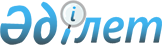 Об утверждении статистического отчета формы № 1-Е "О работе органов следствия и дознания" и Инструкции по его составлению
					
			Утративший силу
			
			
		
					Приказ Генерального Прокурора Республики Казахстан от 19 января 2009 года № 3. Зарегистрирован в Министерстве юстиции Республики Казахстан 20 мая 2009 года № 5679. Утратил силу приказом Генерального Прокурора Республики Казахстан от 20 января 2010 года № 2

      Сноска. Утратил силу приказом Генерального Прокурора РК от 20.01.2010 № 2 (вводится в действие с 25.01.2010).      В целях оптимизации и совершенствования статистического отчета о работе органов следствия и дознания, руководствуясь подпунктом 4-1) пункта 1 статьи 11 Закона Республики Казахстан "О Прокуратуре", ПРИКАЗЫВАЮ: 



      1. Утвердить: 



      1) статистический отчет формы № 1-Е "О работе органов следствия и дознания" согласно приложению 1; 



      2) Инструкцию по составлению статистического отчета формы № 1-Е "О работе органов следствия и дознания" согласно приложению 2. 



      2. Признать утратившими силу некоторые приказы и некоторые пункты приказов Генерального Прокурора Республики Казахстан согласно приложению 3. 



      3. Комитету по правовой статистике и специальным учетам Генеральной прокуратуры Республики Казахстан (далее – Комитет) настоящий приказ направить: 



      1) на государственную регистрацию в Министерство юстиции Республики Казахстан; 



      2) субъектам правовой статистики и специальных учетов и территориальным органам Комитета для исполнения. 



      4. Контроль за исполнением настоящего приказа возложить на Председателя Комитета (Ким Г.В.). 



      5. Настоящий приказ вводится в действие со дня государственной регистрации в Министерстве юстиции Республики Казахстан.        Генеральный Прокурор 

      Республики Казахстан                       Р. Тусупбеков       СОГЛАСОВАНО       Председатель Агентства Республики 

      Казахстан по борьбе с экономической 

      и коррупционной преступностью 

      (финансовой полиции) 

      _____________ К. Кожамжаров 

      29 января 2009 года       Председатель Комитета 

      национальной безопасности 

      Республики Казахстан 

      _____________ А. Шабдарбаев 

      21 апреля 2009 года       Министр по чрезвычайным 

      ситуациям Республики Казахстан 

      _____________ В. Божко 

      28 января 2009 года       Министр внутренних дел 

      Республики Казахстан 

      _____________ Б. Мухамеджанов       Министр финансов 

      Республики Казахстан 

      _____________ Б. Жамишев 

      9 февраля 2009 года       Министр обороны 

      Республики Казахстан 

      _____________ Д. Ахметов 

      27 февраля 2009 года       Исполняющий обязанности 

      Министр юстиции 

      Республики Казахстан 

      _____________ Д. Куставлетов 

      19 мая 2009 года       Министр внутренних дел 

      Республики Казахстан 

      _____________ С. Баймаганбетов 

      13 апреля 2009 года 

Приложение 1 к приказу    

Генерального Прокурора    

Республики Казахстан      

от 19 января 2009 года № 3 

       Государственная правовая статистическая отчетность Кем представляется: Комитетом по правовой статистике и 

специальным учетом Генеральной прокуратуры РК                                                Отчет формы № 1-Е Куда представляется: ________________       периодичность (ежемесячная) 

                         наименование 

_______________________________________ 

       Отчет о работе органов следствия и дознания 

           за ______________ месяц 20__ года Председатель Комитета по правовой статистике и 

специальным учетом ГП РК __________________ 

от "__"___________ 20__ г. Исполнитель ________________ 

от "__"__________ 200_ г. 

Форма № 1-Е "Отчет о работе органов следствия и дознания" 

Таблица № 1 "Основные показатели следственных подразделений" 

Форма № 1-Е "Отчет о работе органов следствия и дознания" 

Таблица № 2 "Показатели следственных подразделений на стадии 

возбуждения уголовного дела" 

Форма № 1-Е "Отчет о работе органов следствия и дознания" 

Таблица № 3 "Показатели следственных подразделений по 

приостановленным уголовным делам" 

Форма № 1-Е "Отчет о работе органов следствия и дознания" 

Таблица № 4 "Показатели по уголовным делам, направленным 

следственными подразделениями прокурору в порядке ст. 280 и ст. 

514 УПК РК" 

Форма № 1-Е "Отчет о работе органов следствия и дознания" 

Таблица № 5 "Показатели следственных подразделений по 

прекращенным уголовным делам" 

Форма № 1-Е "Отчет о работе органов следствия и дознания" 

Таблица № 6 "Показатели следственных подразделений по избранию 

меры пресечения" 

Форма № 1-Е "Отчет о работе органов следствия и дознания" 

Таблица № 7 "Показатели следственных подразделений по срокам 

расследования уголовных дел" 

Форма № 1-Е "Отчет о работе органов следствия и дознания" 

Таблица № 8 "Показатели следственных подразделений о соблюдении 

конституционных прав граждан при расследовании уголовных дел" 

Форма № 1-Е "Отчет о работе органов следствия и дознания" 

Таблица № 9 "Обеспечение в процессе следствия возмещения 

ущерба, причиненного преступлениями" 

Форма № 1-Е "Отчет о работе органов следствия и дознания" 

Таблица № 10 "Показатели подразделений следствия по делам 

несовершеннолетних" 

Форма № 1-Е "Отчет о работе органов следствия и дознания" 

Таблица № 11 "Основные показатели подразделений дознания" 

Форма № 1-Е "Отчет о работе органов следствия и дознания" 

Таблица № 12 "Показатели подразделения дознания на стадии 

возбуждения уголовного дела" 

Форма № 1-Е "Отчет о работе органов следствия и дознания" 

Таблица № 13 "Показатели подразделения дознания по 

приостановленным уголовным делам" 

Форма № 1-Е "Отчет о работе органов следствия и дознания" 

Таблица № 14 "Показатели по уголовным делам, направленным 

подразделениями дознания прокурору в порядке ст. ст. 280, 287 и 

514 УПК РК" 

Форма № 1-Е "Отчет о работе органов следствия и дознания" 

Таблица № 15"Показатели подразделений дознания по прекращенным 

уголовным делам" 

Форма № 1-Е "Отчет о работе органов следствия и дознания" 

Таблица № 16 "Сведения об избранных мерах пресечения 

подразделениями дознания" 

Форма № 1-Е "Отчет о работе органов следствия и дознания" 

Таблица № 17 "Показатели подразделений дознания по срокам 

расследования уголовных дел" 

Форма № 1-Е "Отчет о работе органов следствия и дознания" 

Таблица № 18 "Показатели подразделений дознания о соблюдении 

конституционных прав граждан при расследовании уголовных дел" 

Форма № 1-Е "Отчет о работе органов следствия и дознания" 

Таблица № 19 "Обеспечение в процессе дознания возмещения ущерба, причиненного преступлениями" 

Форма № 1-Е "Отчет о работе органов следствия и дознания" 

Таблица № 20 "Показатели подразделений дознания по делам несовершеннолетних" 

Приложение 2 к приказу    

Генерального Прокурора    

Республики Казахстан      

от 19 января 2009 года № 3 

ИНСТРУКЦИЯ 

по составлению статистического отчета формы 

№ 1-Е "О работе органов следствия и дознания" 

1.Общие положения 

      1. Единый для всех субъектов правовой статистики и специальных учетов отчет формы № 1-Е "О работе органов следствия и дознания" (далее - отчет) отражает статистические данные о результатах досудебной деятельности органов следствия и дознания и состоит из 20 таблиц. Назначение отчета состоит в учете, накоплении и систематизации статистических показателей, характеризующих качество и эффективность работы органов следствия и дознания. 



      2. Субъектами данной статистики являются органы Министерства внутренних дел, Комитета национальной безопасности, Министерства обороны, Комитета таможенного контроля Министерства финансов, Агентства по борьбе с экономической и коррупционной преступностью (финансовая полиция), Министерства по чрезвычайным ситуациям, прокуратуры и Министерства юстиции Республики Казахстан. 



      3. Основаниями для формирования данного отчета, являются информационные учетные документы (далее - ИУД), заполненные и представленные субъектами правовой статистики и специальных учетов в соответствии с требованиями Инструкции по ведению единого карточного учета заявлений и сообщений о преступлениях, уголовных дел, результатах их расследования и судебного рассмотрения (Единая унифицированная статистическая система), утвержденной приказом Генерального Прокурора Республики Казахстан от 17 июня 2005 года № 27. 

      Примечание: Расчет таблиц производится по дате поступления ИУД в территориальные управления Комитета по правовой статистики и специальных учетов Генеральной прокуратуры Республики Казахстан (далее - Комитет). 



      4. Сводный межведомственный отчет по области состоит из отчетов органов уголовного преследования данного региона. 



      5. При составлении отчета необходимо соблюдать логические соотношения между отдельными показателями. 



      6. Предоставление сводного отчета и отчетов по каждому субъекту, для обеспечения проверки логических соотношений между ними, производится одновременно. Начальники территориальных управлений Комитета контролируют и принимают необходимые меры по устранению искажений отчетности. 

      Корректировка отчета после поступления его по модемной связи в Комитет допускается в соответствии с приказом Генерального Прокурора Республики Казахстан от 10 октября 2000 года № 55 "Об утверждении и введении в действие "Правил корректировки статистических данных" (далее - приказ ГП РК № 55). 



      7. Отчеты регистрируются, пересылаются и хранятся согласно действующим требованиям делопроизводства. 



      8. Все отчеты составляются на бланках форм, утвержденных соответствующими приказами Генерального Прокурора Республики Казахстан. 

2. Сроки представления отчета 

      9. После принятия и обработки документов первичного учета за отчетный период, территориальными управлениями Комитета к 4 числу следующего за отчетным периодом производится выгрузка данных с автоматизированного банка данных единой унифицированной статистической системы (АБД ЕУСС) в Центральный аппарат. 



      10. После конвертации данных в автоматизированную систему "ЕУСС (Oracle)" к 5 числу следующего за отчетным периодом, ответственными сотрудниками территориальных управлений Комитета производится сверка с данными автоматизированной системы "Ugstat". 



      11. После тщательной сверки ответственными сотрудниками территориальных управлений Комитета, к 7 числу следующего за отчетным периодом Центральным аппарат утверждается статистический срез. В утвержденный статистический срез, внесение каких-либо корректировок запрещается. 



      12. Комитет представляет отчет по каждому органу уголовного преследования в соответствующий орган к 8 числу месяца, следующего за отчетным периодом, а предварительные сведения к 6 числу месяца, следующего за отчетным периодом. 



      13. Экземпляр отчета, подписанный начальником территориального управления Комитета, ежеквартально направляется в Комитет в течение 5 дней со дня подписания. 



      14. При наличии расхождений между оригиналами и данными, сформированными Комитетом, за основу берутся данные отчетов, полученные по утвержденному статистическому срезу. 

3. Структура и формирование таблиц 1-10 отчета 

(работа органов следствия) 

Таблица 1 "Основные показатели следственных подразделений" 

      15. Данная таблица отражает основные показатели работы органов следственных подразделений по расследованию уголовных дел. Таблица состоит из 2 граф и 30 строк. 



      16. В графе 1 с нарастающим итогом (с повторными) указываются показатели работы за отчетный период, в графе 2 - за текущий месяц. 



      17. В строке 1 учитывается остаток дел, находящихся в производстве неоконченных на начало отчетного периода, который остается неизменным, за исключением случаев корректировок в соответствии с приказом ГП РК № 55. 



      18. В строке 2 отражаются данные о делах, принятых к производству в отчетном периоде (в том числе два и более раза). Показатель строки 2 состоит из суммы строк 3 "возбуждено самим органом расследования" и 4 "поступивших от органов дознания данного ведомства". Из строки 4 в строке 5 выделяются дела, которые поступили с нарушением сроков расследования свыше 30 дней и в порядке части 1 статьи 288 Уголовно-процессуального Кодекса Республики Казахстан (далее - УПК РК) - свыше 2 месяцев. 



      19. В строке 6 учитываются дела, поступившие по подследственности из других органов. Из строки 6 в строке 7 выделяются уголовные дела, поступившие по подследственности из других органов с нарушением установленного срока расследования (для органов дознания свыше 30 дней, в том числе по делам дознания, по которым назначено предварительное следствие в порядке части 2 статьи 288 и части 2 статьи 289 УПК РК и для органов следствия свыше 2-х месяцев, в том числе следствия по делам дознания в порядке части 1 статьи 288 УПК РК). 



      20. В строке 8 учитываются уголовные дела, выделенные в отдельное производство из ранее соединенных, в строке 9 - возвращенных на дополнительное расследование, с разбивкой по строкам 10 - судом, 11 - прокурором. В строке 12 - возвращено для составления нового обвинительного заключения, 13 - возобновленных производством, а также другие случаи принятия к производству (к примеру, истребовано с новым фактом в порядке части 5 статьи 37 УК РК). 

      Учет уголовных дел (строки 9-11), возвращенных на дополнительное расследование судами всех инстанций и прокурором ведется на основании ИУД формы 1.1, т.е. после принятия дел органом уголовного преследования к своему производству. В строке 11 не подлежат учету дела, по которым прокурор принял решение о возвращении на дополнительное расследование с изменением подследственности. 



      21. Из строки 13 в строках 14 и 15 учитываются уголовные дела, возобновленные из числа прекращенных и приостановленных соответственно (учет данных строк ведется на основании ИУД формы 1.1, т.е. после принятия дел к своему производству органом уголовного преследования). 



      22. В строке 16 отражается общее количество находящихся в производстве дел, которое складывается из остатка неоконченных дел на начало отчетного периода и принятых к производству в данном отчетном периоде (сумма строк 1 и 2). 



      23. Отмененные постановления о возбуждении уголовных дел отражаются в строке 17, из них в строке 18 выделяются уголовные дела, которые были возбуждены в предыдущие годы. В строке 19 отражаются дела, направленные по подследственности в порядке статей 192 и 193 УПК РК. Соединенные уголовные дела в отчетном периоде, из числа находящиеся в производстве, отражаются в строке 20. В строке 21 отражаются уголовные дела, приостановленные производством в отчетном периоде. 



      24. Оконченные уголовные дела в отчетном периоде указываются в строке 22, в том числе в строке 23 - количество оконченных эпизодов, присоединенных к основным делам. Из строки 22 в следующих строках выделяются следующие позиции: в строке 24 уголовные дела, направленные прокурору в порядке статьи 280 УПК РК, 25 - в порядке статьи 514 УПК РК, 26 - прекращенные дела, в том числе в строке 27 - по реабилитирующим основаниям. 



      25. Выявленные преступления в ходе расследования, ранее не состоявшие на учете, отражаются в строке 28. Оконченные преступления из числа ранее приостановленных по пункту 1 части 1 статьи 50 УПК РК выделены в строке 29. В данной строке учитываются только преступления, раскрытые следственным путем. 



      26. Остаток неоконченных уголовных дел на конец отчетного периода учитывается в строке 30. 

Таблица 2 "Показатели следственных подразделений 

на стадии возбуждения уголовного дела" 

      27. Описание таблицы отражает процессуальные действия органов следствия на стадии возбуждения уголовного дела и состоит из 3 граф и 38 строк. 



      28. Графы 1 и 2 формируются по аналогии граф таблицы 1. Графа 3 вытекает из графы 1 и отражает все уголовные дела, которые были возбуждены в прошлые года и по которым принимались решения в текущем отчетном периоде. 



      29. В строке 1 отражаются отмененные постановления о возбуждении уголовного дела, из которой в строке 2 - для производства дополнительной проверки, в строке 3 - с отказом в возбуждении уголовного дела и в строке 4 - с прекращением уголовного дела. Сумма строк 2-4 должна быть равна строке 1. 



      30. Из строки 1 в строке 5 выделяются отмененные постановления прокурором по ходатайству самого органа расследования. 



      31. Количество возбужденных уголовных дел о преступлениях, поставленных на учет, как укрытые - отражаются в строке 6. В строке 7 указываются уголовные дела, возбужденные из числа укрытых преступлений самим органом. 

      Способы укрытия преступлений отражены по следующим строкам: путем сокрытия заявления и сообщения о преступлении от регистрации - в строке 8, путем несвоевременного принятия решения в сроки, предусмотренные нормами УПК РК - в строке 9, путем необоснованного возбуждения административного производства - в строке 10, путем незаконной передачи материалов в суд по делам частного обвинения - в строке 11, путем вынесения незаконного постановления об отказе в возбуждении уголовного дела по нереабилитирующим основаниям - в строке 12, путем вынесения незаконного постановления об отказе в возбуждении уголовного дела по реабилитирующим основаниям - в строке 13, путем нарушения части 3 статьи 49 УПК РК - в строке 14, иные - в строке 15. Сумма строк 7-15 должна быть равна строке 6. 



      32. Результаты их расследования отражаются в строках 16 - направлено прокурору в порядке статьи 280 УПК РК, 17 - направлено прокурором в суд в порядке статей 284 и 514 УПК РК, 18 - прекращено по реабилитирующим основаниям, 19 - прекращено по нереабилитирующим основаниям, 20 - приостановлено. 

      Сведения в данных сроках учитываются по преступлениям и по последнему реально принятому решению. Если первоначально решение по делу было принято органами следствия, а окончательное решение - органами дознания, то окончательное решение будет числиться за тем органом, который принял это решение. 



      33. Из строки 6 в строках с 21, 27, 33 учитываются укрытые преступления, выявленные прокурором, сотрудником правовой статистики и самим ведомством, где на строках 22-26, 28-32 и 34-38 выделяются результаты их расследования. 

      Сумма соответствующих показателей строк 22-26, 28-32 и 34-38 может быть больше или равна строкам 16, 17, 18, 19 и 20 соответственно (например: сумма строк 23 + 29 + 35 больше или равна строке 17). 

Таблица 3 "Показатели следственных подразделений 

по приостановленным уголовным делам" 

      34. Указанная таблица отражает сведения по приостановленным уголовным делам и состоит из 3 граф и 53 строк. 



      35. Графы 1 и 2 формируются по аналогии граф таблицы 1. Графа 3 вытекает из графы 1 и отражает все уголовные дела, которые были приостановлены в прошлые года и по которым принимались решения о приостановлении в текущем отчетном периоде. Если в предыдущие годы уголовное дело было приостановлено одним органом, а в текущем отчетном периоде приостановлено другим органом, считать за тем органом, который приостановил в текущем отчетном периоде. Если в прошлом году из уголовного дела был выделен эпизод и приостановлен, а в этом году данный эпизод соединился, и уже приостановился, как дело то в графе 3 не учитывается. 



      36. В строке 1 отражаются уголовные дела, приостановленные в порядке статьи 50 УПК РК с разбивкой по основаниям, отраженным по строкам 2-10. 



      37. В строке 11 учитываются все уголовные дела, возобновленные из ранее приостановленных дел, в том числе и после отмены прокурором постановлений о приостановлении, с раскладкой по основаниям, отраженным в строках 12-20. 



      38. В строке 21 отражается количество отмененных прокурором постановлений о приостановлении уголовного дела, в том числе в строке 22 - по ходатайству самого органа следствия. Из строки 21 в строке 23 отражаются уголовные дела, отмененные прокурором повторно по одному и тому же уголовному делу. При повторном вынесении постановления об отмене постановления о приостановлении по данному уголовному делу учитывается в повторных (строка 23), независимо от того, когда и в каком органе было вынесено данное постановление впервые (т.е. повторность учитывается в данном случае относительно уголовного дела). 



      39. Принятые процессуальные решения, по отмененным прокурором постановлениям о приостановлении уголовного дела указываются в строках 24 - о приостановлении уголовного дела, 25 - о прекращении уголовного дела, 26 - в том числе по реабилитирующим основаниям, 27 - о направлении прокурору в порядке статьи 280 УПК РК, 28 - о направлении прокурором в суд в порядке статей 284 и 514 УПК РК, 29 - о соединении с другими уголовными делами, 30 - о направлении по подследственности (учитывается последнее реальное решение по делу, т.е. фактическое решение по данному уголовному делу, на момент составления отчета). 

      В строке 31 с разбивкой по строкам 32-35 учитывается количество уголовных дел, по которым были отменены постановления о приостановлении и по ним не принято окончательное процессуальное решение с указанием фактического срока в производстве на момент составления отчета. 

      Сумма строк 32, 33, 34, 35 должна быть равна строке 31. 

      Показатели строк 24-35 формируются по последнему принятому процессуальному решению на конец отчетного периода. 



      40. В строке 36 учитываются уголовные дела, возобновленные из ранее приостановленных дел самим органом уголовного преследования. В строках 37-43 отражаются принятые процессуальные решения по возобновленным уголовным делам из ранее приостановленных (независимо от того, когда принято решение о возобновлении): 37 - о приостановлении уголовного дела, 38 - о прекращении уголовного дела, 39 - в том числе по реабилитирующим основаниям, 40 - о направлении прокурору в порядке статей 280 УПК РК, 41 - о направлении прокурором в суд в порядке статей 284, 514 УПК РК, 42 - о соединении с другими уголовными делами, 43 - о направлении по подследственности. 



      41. В строке 44 учитывается остаток приостановленных уголовных дел с 2008 года, т.е. все уголовные дела, по которым приняты решения о приостановлении в 2008 году на конец отчетного периода по основаниям приостановления с разбивкой по строкам 45-53. 

      Если по приостановленному делу производство возобновляется, оно отражается как принятое к производству, а из данной строки исключается с момента возобновления производства по уголовному делу. 

      Показатели строк 24-30, 37-43 учитываются по последнему принятому решению, т.е., если первоначально по возобновленному либо отмененному уголовному делу было принято решение о прекращении, то оно отразиться в строке 25. Если постановление о прекращении в последующем было отменено и дело направлено в суд, то оно переносится в строку 28, а из строки 25 исключается, а также если дело учитывается в производстве, то оно исключается из данных строк. 

Таблица 4 "Показатели по уголовным делам, 

направленным следственными подразделениями прокурору 

в порядке статей 280 и 514 УПК РК" 

      42. Настоящая таблица отражает сведения по уголовным делам, направленным прокурору с обвинительным заключением и принятым прокурором по ним решениям и состоит из 2 граф и 29 строк. 



      43. Графы 1 и 2 формируются по аналогии граф таблицы 1. 



      44. В строке 1 отражается общее количество уголовных дел, направленных прокурору в порядке статей 280 и 514 УПК РК, в том числе в строке 2 - уголовные дела без повторно принятых решений. 



      45. Из строки 1 в строке 3 - направленные прокурору дела с обвинительным заключением и в строке 4 - с постановлением о применении мер медицинского характера. 



      46. В строке 5 из строки 1 учитывается количество направленных прокурору эпизодов в порядке статей 280 и 514 УПК РК, присоединенных к основным делам. 



      47. В строке 6 отражается количество дел, направленных прокурором на дополнительное расследование (учет ведется по ИУД формы 3.0), из них в строке 7 - количество уголовных дел, направленных на дополнительное расследование прокурором с поручением расследования другому органу. В строках 8-14 учитываются результаты дополнительного расследования: в строке 8 - направлено прокурору с обвинительным заключением, в строке 9 - направлено прокурором в суд в порядке статей 284 и 514 УПК РК, в строке 10 - прекращено, в т.ч. в строке 11 выделяются уголовные дела, прекращенные по реабилитирующим основаниям, в 12 - приостановленных, в 13 - соединенных с другим уголовным делом, в 14 - направлено по подследственности. 

      Строка 11 должна быть меньше или равна строке 10. 



      48. В строке 15 отражается количество уголовных дел, возвращенных прокурором для составления нового обвинительного заключения. В строке 16 - количество направленных уголовных дел в суд. 



      49. В строке 17 учитывается количество уголовных дел, направленных на дополнительное расследование судом (учет ведется по ИУД формы 3.0) с указанием принятых по ним процессуальным решениям: в строке 18 - направлено прокурору с обвинительным заключением либо в порядке статей 514 УПК РК, в строке 19 - направлено прокурором в суд в порядке статей 284 и 514 УПК РК, в строке 20 - прекращено, из них в строке 21 - по реабилитирующим основаниям, в строке 22 - приостановлено, в строке 23 - соединено с другим уголовным делом, в строке 24 - направлено по подследственности. 



      50. Учет дел, отраженных по строкам 8-14, 18-24 ведется по последнему принятому реальному решению на конец отчетного периода, т.е. фактическое решение по данному уголовному делу, на момент составления отчета. 



      51. В строке 25 отражается количество уголовных дел, возвращенных на дополнительное расследование прокурором и судом, по которым истекли сроки расследования, а решение по делу не принято, с раскладкой по срокам: "свыше 2-х месяцев, но не более 3-х" - строка 26, "свыше 3-х месяцев, но не более 6-ти" - строка 27, "свыше 6-ти месяцев, но не более 9-ти" строка - 28, "свыше 9-ти месяцев" - строка 29. 

      Учет дел ведется с момента направления уголовного дела на дополнительное расследование, с момента принятия дела к производству. 

Таблица 5 "Показатели следственных подразделений 

по прекращенным уголовным делам" 

      52. Данная таблица отражает сведения по прекращенным уголовным делам и состоит из 3 граф и 74 строк. 



      53. Графы 1 и 2 формируются по аналогии граф таблицы 1. Графа 3 вытекает из графы 1 и отражает все уголовные дела, которые были прекращены в прошлые года и по которым принимались решение о прекращении в текущем отчетном периоде. 



      54. В строке 1 отражается общее количество прекращенных уголовных дел из числа оконченных, из них в строке 2 выделяются уголовные дела без повторного прекращения. 

      Если в предыдущие годы уголовное дело было прекращено одним органом, а в текущем отчетном периоде прекращено другим органом, считать за тем органом, который прекратил в текущем отчетном периоде. 



      55. Из строки 1 в строках 3-15 отражается расклад по видам основания прекращения, с отражением повторно принятых процессуальных решений о прекращении. В строке 16 выделяется количество прекращенных прокурором уголовных дел в ходе расследования, с разбивкой по видам основания прекращения, отражаемых в строках 17-29. В строке 30 выделяются прекращенные прокурором уголовные дела, после поступления к нему с обвинительным заключением либо в порядке статьи 514 УПК РК, с разбивкой по видам основания прекращения (строки 31-43); в строке 44 отражается количество дел, соединенных к основным. 

      В строке 16 не учитываются сведения, отраженные в строке 30. 



      56. В строке 45 отражается количество прекращенных дел по реабилитирующим основаниям, из них в строке 46 - по делам возбужденным другими ведомствами (независимо от службы, т.е. в учет берутся именно дела, возбужденные другим ведомством, а не другой службой). 



      57. В строке 47 - количество отмененных прокурором постановлений о прекращении уголовного дела, в том числе в строке 48 - по ходатайству самого органа следствия, в строке 49 - отменено повторно (если в предыдущие годы уголовное дело было отменено прокурором одному органу, а в текущем отчетном периоде отменено прокурором другому органу, считать за тем органом, которому отменила прокуратура в текущем отчетном периоде, т.е. в качестве единицы учета, в данном случае, принимается уголовное дело, независимо от того каким органом расследуется). В строках 50-62 отражены уголовные дела с разбивкой по видам основания прекращения, формируемые из строки 47. 



      58. В строках с 63 по 69 отражаются принятые процессуальные решения о приостановлении, прекращении, в том числе по реабилитирующим основаниям, направлении прокурору в порядке статьи 280 УПК РК, направлении прокурором в суд в порядке статей 284 и 514 УПК РК, соединении с другими уголовными делами, направлении по подследственности. Учет ведется по последнему решению, принятому на момент формирования отчета. 



      59. В строке 70 с разбивкой по срокам в строках 71-74 учитывается количество уголовных дел, по которым отменены постановления о прекращении и по ним истекли сроки расследования. 

Таблица № 6 "Показатели следственных подразделений 

по избранию меры пресечения" 

      60. Указанная таблица отражает сведения о задержанных следователями лицах (в том числе несовершеннолетних), к которым избиралась мера пресечения в соответствии с УПК РК и состоит из 2 граф и 39 строк. 



      61. В строке 1 отражается количество лиц, в отношении которых избрана мера пресечения: подписка о невыезде и ненадлежащем поведении - строка 2, личное поручительство - строка 3, передача военнослужащего под наблюдение командования воинской части - строка 4, отдача несовершеннолетнего под присмотр - строка 5, залог - строка 6, домашний арест - строка 7 и арест - строка 8. 

      Сведения в данных строках отражаются независимо от того, применялась ли к лицу мера процессуального принуждения (учитываются все меры пресечения, избранные в отношении одного лица, в том числе и повторные. 

      Например, избран арест - затем отменен, избрана подписка - затем изменена на арест, избранная меры пресечения должна указываться в строках "подписка" - 1 и "арест" - 2). 



      62. В строке 9 отражается количество задержанных лиц в порядке статьи 132 УПК РК. 



      63. Из строки 9 в строке 10 учитывается количество лиц, заключенных под стражу (статья 150 УПК РК), в т.ч. в строке 11 задержанные в предыдущем отчетном годе, в строке 12 - всего освобождено, в том числе в строке 13 задержанные в предыдущем отчетном годе, в строке 14 - количество лиц, освобожденных за неподтверждением подозрения в совершении преступления, в строке 15 - за отсутствием основания применить к задержанному меры пресечения в виде ареста, в строке 16 - за произведением задержания с нарушением требований статьи 134 УПК РК, в строке 17 - за истечением установленного законом срока задержания, в строке 18 отражается общее количество освобожденных прокурором лиц, в строке 19 - выделяются лица, которые в последующем объявлены в розыск, в строке 20 - лица, освобожденные самим органом и в строке 21 - в последующем объявлены в розыск, в строке 22 - лица, освобожденные начальником места содержания задержанных. 



      64. В строке 23 (из строки 9) - отражаются лица, которые были освобождены в результате отказа прокурором в поддержании ходатайства о заключении под стражу, в строке 24 - в последующем объявлено в розыск. В строке 25 - лица, освобожденные в связи с отказом суда в санкционировании ареста (содержания под стражей) и в строке 26 - в последующем объявлено в розыск. 



      65. В строке 27 - отражается общее количество отмененных и измененных мер пресечений в виде ареста (заключения под стражу), из них в строке 28 - в связи с прекращением уголовного преследования, из строки 28 в строке 29 - по нереабилитирующим основаниям. Формирование строк с 9 по 29 производится по первоначальному приятому решению. 



      66. В строке 30 учитывается число лиц, в отношении которых принято решение о направлении в суд в порядке статьи 284 УПК РК, содержащихся под стражей с разбивкой по срокам содержания в строках 31-34. Учет показателей данных строк ведется по ИУД формы 2.0, где отражено решение о направлении в суд и в отношении лица избрана мера пресечения арест, при этом учитывается последнее решение в отношении данного лица. 

      Примечание: при возвращении уголовного дела судом на дополнительное расследование из данных строк показатели будут исключены. 



      67. В строке 35 - отражается число лиц, арестованных по неоконченным делам и с последующим распределением их в строках 36-39 по срокам нахождения под арестом. 

Таблица № 7 "Показатели следственных подразделений 

по срокам расследования уголовных дел" 

      68. Данная таблица отражает сведения о сроках расследования уголовных дел и состоит из 2 граф и 20 строк (формируется с повторно принятыми решениями). 



      69. Графы 1 и 2 формируются по аналогии граф таблицы 1. 



      70. В строке 1 отражаются сведения по уголовным делам, оконченным в срок свыше установленного часть 1 статьи 196 УПК РК, из них в строке 2 - с продлением сроков следствия в порядке, предусмотренном частью 4 статьи 196 УПК РК, в строке 3 - в связи с возвращением дела для производства дополнительного следствия в порядке части 7 статьи 196 УПК РК, в строке 4 - с возобновлением производства по делу, в том числе на строке 5 из строки 4 - из пункта 1 части 1 статьи 50 УПК РК и в строке 6 - из пункта 2 части 1 статьи 50 УПК РК. 



      71. В строках 7-12 - отражаются оконченные уголовные дела с раскладкой по срокам расследования. В строке 13 - отражается остаток неоконченных дел, с раскладкой в строках 14-20 по срокам расследования. 

      При расчете сроков расследования уголовных дел входит только то время, когда дело находилось в производстве. 

Таблица № 8 "Показатели следственных подразделений о соблюдении 

конституционных прав граждан при расследовании уголовных дел" 

      72. Настоящая таблица отражает сведения о нарушениях и защите конституционных прав граждан и состоит из 3-х граф и 21 строк. 



      73. Графы 1 и 2 формируются по аналогии граф таблицы 1. Из графы 1 в графе 3 указывается количество лиц, в отношении которых принимались те или иные процессуальные решения в прошлые года относительно каждой строки. 

      Пример: лицу предъявлено обвинение либо содержалось под стражей в порядке статьи 142 УПК РК в предыдущем году, а уголовное дело, либо уголовное преследование в отношении этого лица прекращено по реабилитирующим основаниям в текущем отчетном периоде. 



      74. В строке 1 отражается общее количество лиц, в отношении которых уголовные дела либо уголовное преследование прекращено по реабилитирующим основаниям (пунктов 1, 2, 5, 7, 8 части 1 статьи 37 УПК РК) после предъявления обвинения и, если лица содержались под стражей в порядке статей 142 УПК РК. Из строки 1 в строке 2 - в ходе следствия; в строке 3 - судом. В строке 4 - отражается количество лиц, к которым обвинение предъявлялось в отчетном периоде и в строке 5 - в отношении которых обвинение предъявлялось другим ведомством. 



      75. В строке 6 - количество оправданных лиц 

      Примечание: в строках 1 и 6 не учитываются показатели, отраженные в строках 7 и 13. 



      76. В строке 7 - отражается количество лиц, уголовное преследование в отношении которых прекращено по реабилитирующим основаниям либо вынесены оправдательные приговора в отчетном периоде из числа задержанных в порядке статьи 132 УПК РК. Из строки 7 выделяются показатели, отраженные в строках 8 - в ходе следствия, 9 - прекращены судом (вступившие в законную силу), 10 - оправданы судом (вступившие в законную силу), 11 - задержанные в отчетном периоде, 12 - задержание произведено другим ведомством. 



      77. В строке 13 - отражается количество лиц, уголовное преследование в отношении которых прекращено по реабилитирующим основаниям либо вынесены оправдательные приговора в отчетном периоде из числа арестованных. Из строки 13 выделяются показатели, отраженные в строках 14 - в ходе следствия, 15 - прекращены судом (вступившие в законную силу), 16 - оправданы судом (вступившие в законную силу), 17 - арестованные в отчетном периоде, 18 - арест производился другим ведомством. 



      78. В строке 19 - отражается количество отмененных прокурором постановлений о привлечении в качестве обвиняемого и принятии решения в отношении лица. Из строки 19 выделяются показатели, отраженные в строках 20 - количество направленных в суд дел в отношении лица порядке статьи 284 УПК РК или в порядке статьи 514 УПК РК и 21 - количество прекращенных по реабилитирующим основаниям. 

Таблица № 9 "Обеспечение в процессе следствия 

возмещения ущерба, причиненного преступлениями" 

      79. Описание таблицы содержит данные о причиненном и возмещенном ущербе государству, юридическим и физическим лицам и состоит из 3-х граф и 7 строк. Данные о размере ущерба учитываются в тысячах тенге. 



      80. В строке 1 отражается размер ущерба (в тыс. тенге), в причинении которого предъявлено обвинение (по обвинительному заключению, по протоколу обвинения). В строке 2 - учитывается ущерб, возмещенный в ходе предварительного следствия, в строке 3 - изъято денег, ценностей в пользу, в строке 4 - наложен арест на имущество, в строке - 5 наложен арест на конфискованное имущество, в строке 6 - причинен ущерб по прекращенным делам по нереабилитирующим основаниям и в строке 7 - возмещен ущерб по прекращенным делам по нереабилитирующим основаниям. 

Таблица 10 "Показатели подразделений 

следствия по делам несовершеннолетних" 

      81. Настоящая таблица состоит из 2 граф и 37 строк и отражает сведения о находящихся в производстве и принятых процессуальных решениях по уголовным делам, возбужденным в отношении несовершеннолетних лиц. 



      82. В строке 1 отражается общее количество находящихся в производстве уголовных дел, возбужденных в отношении несовершеннолетних. 



      83. В строке 2 - количество уголовных дел возвращенных на дополнительное расследование с разбивкой в строке 3 - прокурором и в строке 4 - судом. 



      84. В строке 5 учитывается количество уголовных дел, возобновленных производством с разбивкой по строкам 6 - из ранее прекращенных и 7 - из ранее приостановленных. 



      85. В строке 8 отражается количество приостановленных дел производством с разбивкой по основаниям приостановления по строкам с 9 по 17. 



      86. В строке 18 указываются количество соединенных уголовных дел в одно производство. 



      87. Всего оконченных уголовных дел в отчетном периоде отражается в строке 21, в том числе соединенные дела - в строке 20. Количество оконченных уголовных дел с нарушением сроков УПК РК отражается в строке 21. Из строки 20 в строке 22 отражаются уголовные дела, направленные прокурору в порядке статей 280, 287 УКП РК, в строке 23 - направленные дела в порядке статьи 514 УПК РК и в строке 24 - прекращенные дела с разбивкой по основаниям прекращения по строкам 25-37. 

4.3. Структура и формирование таблиц 11-20 отчета 

(работа органов дознания) 

Таблица 11 "Основные показатели подразделений дознания" 

      88. Указанная таблица отражает основные показатели работы органов дознания по расследованию уголовных дел и состоит из 2 граф и 30 строк. 



      89. Показатели граф 1 и 2 формируется согласно пункту 16 настоящей Инструкции. 



      90. Показатели строк 1, 2, 3, 8-23 и 25-30 формируются согласно пунктам 17, 18 и 20-26 настоящей Инструкции соответственно. 



      91. В строке 4 отражаются уголовные дела, поступившие от органов следствия, из них в строке 5 - c нарушением установленного срока. 



      92. В строке 6 - уголовные дела, поступивших по подследственности из других органов дознания, из них в строке 7 - отражаются уголовные дела, поступившие по подследственности из других органов дознания с нарушением установленного срока расследования. 



      93. В строке 24 - отражается количество уголовных дел направленных прокурору из числа оконченных в порядке статей 280, 287 УПК РК. 

Таблица 12 "Показатели подразделений дознания 

на стадии возбуждения уголовного дела" 

      94. Настоящая таблица отражает процессуальные действия органов дознания на стадии возбуждения уголовного дела и состоит из 3 граф и 38 строк и формируются согласно пунктам 28-33 настоящей Инструкции. 

Таблица 13 "Показатели подразделений дознания 

по приостановленным уголовным делам" 

      95. Даная таблица отражает сведения по приостановленным уголовным делам и состоит из 3 граф и 52 строк. Показатели строк 1-32 формируются согласно пунктам 35-41 настоящей Инструкции, за исключением абзаца 2 пункта 39. 



      96. В строке 31 отражается количество уголовных дел, по которым отменены постановления о приостановлении и по ним истекли сроки расследования, с разбивкой по срокам в строках 32-34. 

Таблица 14 "По уголовным делам, направленным подразделениями 

дознания прокурору в порядке статей 280, 287 и 514 УПК РК" 

      97. Настоящая таблица отражает сведения органов дознания по уголовным делам, направленным прокурору с протоколом обвинения, с обвинительным заключением либо с постановлением о применении мер медицинского характера и принятым прокурором по ним решениям. Состоит из 2 граф и 29 строк, и формируются согласно пунктам 43-51 настоящей Инструкции. 

Таблица 15 "Показатели подразделений дознания 

по прекращенным уголовным делам" 

      98. Описание таблицы отражает сведения по прекращенным уголовным делам и состоит из 3 граф и 73 строк и формируются согласно пунктам 53-59 настоящей Инструкции. 



      99. В строке 30 выделяются прекращенные прокурором уголовные дела, поступившие к нему с протоколом обвинения, обвинительным заключением, либо в порядке статьи 514 УПК РК, с разбивкой по видам основания прекращения в строках 31-43. 



      100. В строке 70 указывается количество уголовных дел, по которым отменены постановления о прекращении и по ним истекли сроки расследования, с разбивкой по срокам в строках 71-73. 

Таблица 16 "Сведения об избранных мерах 

пресечения подразделениями дознания" 

      101. Указанная таблица отражает сведения о задержанных органами дознания лицах (в том числе несовершеннолетних), к которым избиралась мера пресечения в соответствии с УПК РК и состоит из 2 граф и 35 строк и формируются согласно пунктам 61-67 настоящей Инструкции. 



      102. В строке 30 отражается число лиц, в отношении которых принято решение о направлении в суд в порядке статей 284, 289 УПК РК, содержащихся под стражей с разбивкой по строкам 31, 32. 

      Формирование строк с 30-35 производится по последнему решению. 



      103. В строке 33 отражается число лиц, арестованных по делам, направленным прокурору в порядке статей 280, 289 УПК РК и с последующим распределением их по срокам нахождения под стражей в строках 34, 35. 

Таблица 17 "Показатели подразделений дознания 

по срокам расследования уголовных дел" 

      104. Данная таблица отражает сведения о сроках расследования уголовных дел и состоит из 2 граф и 23 строк (формируется с повторно принятыми решениями). 



      105. В строке 1 отражаются сведения по уголовным делам, оконченным в срок свыше установленного УПК РК, в строке 2 - по дознанию, строка 3 - по предварительному следствию по делам дознания (нарушенный срок - свыше 30 дней). 



      106. Из строки 1 выделяются в строках 4 - с продлением сроков следствия в порядке, предусмотренном частью 4 статьи 196 УПК РК, 5 - в связи с возвращением дела для производства дополнительного следствия в порядке части 7 статьи 196 УПК РК, 6 - с возобновлением производства по делу", в том числе в строке 7 - из пункта 1 части 1 статьи 50 УПК РК и в строке 8 - из пункта 2 части 1 статьи 50 УПК РК. 



      107. В строках 9-14 - отражаются оконченные уголовные дела с раскладкой по срокам расследования. 



      108. В строке 15 отражается оконченные дела в срок до 10 суток. 



      109. В строке 16 - отражается остаток неоконченных дел, с разбивкой по срокам расследования в строках 17-23. 

Таблица 18 "Показатели подразделений дознания о соблюдении 

конституционных прав граждан при расследовании уголовных дел" 

      110. Описание таблицы отражает сведения о нарушениях и защите конституционных прав граждан и состоит из 3-х граф и 21 строки и формируются согласно пунктам 73-78 настоящей Инструкции. 

Таблица 19 "Обеспечение в процессе дознания 

возмещения ущерба, причиненного преступлениями" 

      111. Настоящая таблица содержит данные о причиненном и возмещенном ущербе государству, юридическим и физическим лицам и состоит из 3 граф и 7 строк. Данные о размере ущерба заполняются без сокращений и указываются в тысячах тенге и формируются согласно пункту 80 настоящей Инструкции. 

Таблица 20 "Показатели подразделений следствия 

и дознания по делам несовершеннолетних" 

      112. Данная таблица состоит из 2 граф и 37 строк и отражает сведения о находящихся в производстве и принятых процессуальных решениях по уголовным делам, возбужденным в отношении несовершеннолетних лиц. Таблица формируется согласно пунктам 82-87 настоящей Инструкции. 

Приложение 3          

к приказу Генерального Прокурора 

Республики Казахстан      

от 19 января 2009 года № 3   

Перечень 

утративших силу некоторых приказов и некоторых 

пунктов приказов Генерального Прокурора Республики Казахстан 

      1. Приказ Генерального Прокурора Республики Казахстан от 12 сентября 2001 года № 105 "Об утверждении и введении в действие статистического отчета формы № 1-Е "О работе органов предварительного следствия и дознания" и Инструкции "О порядке ведения статистического отчета формы № 1-E "О работе органов предварительного следствия и дознания"; 



      2. пункт 24 приказа Генерального Прокурора Республики Казахстан от 5 мая 2002 года № 34 "О нормативных правовых актах Генерального Прокурора Республики Казахстан по вопросам правовой статистики и специальным учетам"; 



      3. пункт 1 приказа Генерального Прокурора Республики Казахстан от 29 июля 2005 года № 40 "О внесении изменений и дополнений в некоторые приказы Генерального Прокурора Республики Казахстан в части введения учета частных постановлений, частных определений судов, представлений следователей и дознавателей"; 



      4. приказ Генерального Прокурора Республики Казахстан от 28 августа 2008 года № 48 "О внесении дополнений и изменений в приказ Генерального Прокурора Республики Казахстан от 12 сентября 2001 года № 105 "Об утверждении и введении в действие статистического отчета формы № 1-Е "О работе органов предварительного следствия и дознания" и Инструкции о порядке его составления". 
					© 2012. РГП на ПХВ «Институт законодательства и правовой информации Республики Казахстан» Министерства юстиции Республики Казахстан
				Наименование Наименование Наименование код строки За отчетный период За текущий месяц а а а б 1 2 Остаток дел, находящихся в производстве на 

начало отчетного периода Остаток дел, находящихся в производстве на 

начало отчетного периода Остаток дел, находящихся в производстве на 

начало отчетного периода 1 Принято к производству дел Принято к производству дел Принято к производству дел 2 из 

стр. 

2 возбужденных самим органом расследования возбужденных самим органом расследования 3 из 

стр. 

2 поступивших от органов дознания данного 

ведомства поступивших от органов дознания данного 

ведомства 4 из 

стр. 

2 из них с нарушением установленного 

срока 5 из 

стр. 

2 поступивших по подследственности из 

других органов поступивших по подследственности из 

других органов 6 из 

стр. 

2 из них с нарушением установленного 

срока 7 из 

стр. 

2 выделенных в отдельное производство из 

ранее соединенных выделенных в отдельное производство из 

ранее соединенных 8 из 

стр. 

2 возвращенных на дополнительное 

расследование возвращенных на дополнительное 

расследование 9 из 

стр. 

2 в 

т. 

ч. судом 10 из 

стр. 

2 в 

т. 

ч. прокурором 11 из 

стр. 

2 возвращенных для составления нового 

обвинительного заключения возвращенных для составления нового 

обвинительного заключения 12 из 

стр. 

2 возобновленных производством возобновленных производством 13 из 

стр. 

2 в 

т. 

ч. ранее прекращенных 14 из 

стр. 

2 в 

т. 

ч. ранее приостановленных 15 Всего дел, находящихся в производстве в 

отчетном периоде Всего дел, находящихся в производстве в 

отчетном периоде Всего дел, находящихся в производстве в 

отчетном периоде 16 Отменено постановлений о возбуждении уголовных 

дел Отменено постановлений о возбуждении уголовных 

дел Отменено постановлений о возбуждении уголовных 

дел 17 в том числе прошлых лет в том числе прошлых лет 18 Направлено дел по подследственности Направлено дел по подследственности Направлено дел по подследственности 19 Соединено дел в отчетном периоде из числа 

находящихся в производстве Соединено дел в отчетном периоде из числа 

находящихся в производстве Соединено дел в отчетном периоде из числа 

находящихся в производстве 20 Приостановлено дел производством в отчетном 

периоде Приостановлено дел производством в отчетном 

периоде Приостановлено дел производством в отчетном 

периоде 21 Всего окончено дел в отчетном периоде Всего окончено дел в отчетном периоде Всего окончено дел в отчетном периоде 22 количество оконченных эпизодов, присоединенных 

к основным количество оконченных эпизодов, присоединенных 

к основным количество оконченных эпизодов, присоединенных 

к основным 23 из 

стр. 

22 Направлено прокурору из числа оконченных 

в порядке ст. 280 УПК РК Направлено прокурору из числа оконченных 

в порядке ст. 280 УПК РК 24 из 

стр. 

22 Направлено прокурором в суд из числа 

оконченных в порядке ст. 514 УПК РК Направлено прокурором в суд из числа 

оконченных в порядке ст. 514 УПК РК 25 из 

стр. 

22 Прекращено дел Прекращено дел 26 из 

стр. 

22 в том числе по реабилитирующим основаниям в том числе по реабилитирующим основаниям 27 Выявлено преступлений в ходе расследования, 

ранее не состоявших на учете Выявлено преступлений в ходе расследования, 

ранее не состоявших на учете Выявлено преступлений в ходе расследования, 

ранее не состоявших на учете 28 Окончено расследованием преступлений из числа 

ранее приостановленных по п. 1 ч. 1 ст. 50 УПК 

РК Окончено расследованием преступлений из числа 

ранее приостановленных по п. 1 ч. 1 ст. 50 УПК 

РК Окончено расследованием преступлений из числа 

ранее приостановленных по п. 1 ч. 1 ст. 50 УПК 

РК 29 Остаток неоконченных дел на конец отчетного 

периода Остаток неоконченных дел на конец отчетного 

периода Остаток неоконченных дел на конец отчетного 

периода 30 Наименование Наименование Наименование код 

строки За 

отчетный 

период За 

текущий 

месяц Дел 

прошлых 

лет (из 

графы 1) а а а б 1 2 3 Отменено постановлений о возбуждении 

уголовного дела: Отменено постановлений о возбуждении 

уголовного дела: Отменено постановлений о возбуждении 

уголовного дела: 1 из 

стр. 1 с направлением на 

дополнительную проверку с направлением на 

дополнительную проверку 2 из 

стр. 1 с отказом в возбуждении 

уголовного дела с отказом в возбуждении 

уголовного дела 3 из 

стр. 1 с прекращением уголовного дела с прекращением уголовного дела 4 Отменено прокурором по ходатайству 

самого органа расследования Отменено прокурором по ходатайству 

самого органа расследования Отменено прокурором по ходатайству 

самого органа расследования 5 Количество возбужденных уголовных дел 

о преступлениях, поставленных на учет 

как укрытые: Количество возбужденных уголовных дел 

о преступлениях, поставленных на учет 

как укрытые: Количество возбужденных уголовных дел 

о преступлениях, поставленных на учет 

как укрытые: 6 в том числе укрытые самим ведомством в том числе укрытые самим ведомством в том числе укрытые самим ведомством 7 в том 

числе 

путем 

(из 

строки 

6) сокрытия заявления и сообщения 

о преступлении от регистрации сокрытия заявления и сообщения 

о преступлении от регистрации 8 в том 

числе 

путем 

(из 

строки 

6) несвоевременного принятия 

решения в сроки, 

предусмотренные нормами УПК несвоевременного принятия 

решения в сроки, 

предусмотренные нормами УПК 9 в том 

числе 

путем 

(из 

строки 

6) необоснованного возбуждения 

адм. производства необоснованного возбуждения 

адм. производства 10 в том 

числе 

путем 

(из 

строки 

6) незаконной передачи материалов 

в суд по делам частного 

обвинения незаконной передачи материалов 

в суд по делам частного 

обвинения 11 в том 

числе 

путем 

(из 

строки 

6) вынесения необоснованного 

постановления об отказе в 

возбуждении уголовного дела по 

нереабилитирующим основаниям вынесения необоснованного 

постановления об отказе в 

возбуждении уголовного дела по 

нереабилитирующим основаниям 12 в том 

числе 

путем 

(из 

строки 

6) вынесения необоснованного 

постановления об отказе в 

возбуждении уголовного дела по 

реабилитирующим основаниям вынесения необоснованного 

постановления об отказе в 

возбуждении уголовного дела по 

реабилитирующим основаниям 13 в том 

числе 

путем 

(из 

строки 

6) нарушения ч.3 ст.49 УПК РК нарушения ч.3 ст.49 УПК РК 14 в том 

числе 

путем 

(из 

строки 

6) иные иные 15 результаты 

расследова- 

ния укр. 

прест. результаты 

расследова- 

ния укр. 

прест. направлено прокурору в 

порядке ст. 280 УПК РК 16 результаты 

расследова- 

ния укр. 

прест. результаты 

расследова- 

ния укр. 

прест. направлено прокурором в 

суд в порядке ст. ст. 

284 , 514 УПК РК 17 результаты 

расследова- 

ния укр. 

прест. результаты 

расследова- 

ния укр. 

прест. прекращено по 

реабилитирующим 

основаниям 18 результаты 

расследова- 

ния укр. 

прест. результаты 

расследова- 

ния укр. 

прест. прекращено по 

нереабилитирующим 

основаниям 19 результаты 

расследова- 

ния укр. 

прест. результаты 

расследова- 

ния укр. 

прест. приостановлено 20 из 

стр.6 выявлены прокурором выявлены прокурором 21 из 

стр.6 ре- 

зуль- 

таты 

расс- 

ледо- 

вания направлено прокурору в 

порядке ст. 280 УПК РК 22 из 

стр.6 ре- 

зуль- 

таты 

расс- 

ледо- 

вания направлено прокурором в 

суд в порядке ст. ст. 

284 , 514 УПК РК 23 из 

стр.6 ре- 

зуль- 

таты 

расс- 

ледо- 

вания прекращено по 

реабилитирующим 

основаниям 24 из 

стр.6 ре- 

зуль- 

таты 

расс- 

ледо- 

вания прекращено по 

нереабилитирующим 

основаниям 25 из 

стр.6 ре- 

зуль- 

таты 

расс- 

ледо- 

вания приостановлено 26 из 

стр.6 выявлены сотрудником органов 

правовой статистики выявлены сотрудником органов 

правовой статистики 27 из 

стр.6 ре- 

зуль- 

таты 

расс- 

ледо- 

вания направлено прокурору в 

порядке ст. 280 УПК РК 28 из 

стр.6 ре- 

зуль- 

таты 

расс- 

ледо- 

вания направлено прокурором в 

суд в порядке ст. ст. 

284 , 514 УПК РК 29 из 

стр.6 ре- 

зуль- 

таты 

расс- 

ледо- 

вания прекращено по 

реабилитирующим 

основаниям 30 из 

стр.6 ре- 

зуль- 

таты 

расс- 

ледо- 

вания прекращено по 

нереабилитирующим 

основаниям 31 из 

стр.6 ре- 

зуль- 

таты 

расс- 

ледо- 

вания приостановлено 32 из 

стр.6 выявлены самим ведомством выявлены самим ведомством 33 из 

стр.6 ре- 

зуль- 

таты 

расс- 

ледо- 

вания направлено прокурору в 

порядке ст. 280 УПК РК 34 из 

стр.6 ре- 

зуль- 

таты 

расс- 

ледо- 

вания направлено прокурором в 

суд в порядке ст. ст. 

284 , 514 УПК РК 35 из 

стр.6 ре- 

зуль- 

таты 

расс- 

ледо- 

вания прекращено по 

реабилитирующим 

основаниям 36 из 

стр.6 ре- 

зуль- 

таты 

расс- 

ледо- 

вания прекращено по 

нереабилитирующим 

основаниям 37 из 

стр.6 ре- 

зуль- 

таты 

расс- 

ледо- 

вания приостановлено 38 Наименование Наименование код 

строки За 

отчетный 

период За 

текущий 

месяц Из графы 

1 дела, 

приостан. 

в прошлых 

годах а а б 1 2 3 Приостановлено уголовных дел Приостановлено уголовных дел 1 из 

стр. 1 по п.1 ч.1 ст. 50 УПК РК 2 из 

стр. 1 по п.2 ч.1 ст. 50 УПК РК 3 из 

стр. 1 по п.3 ч.1 ст. 50 УПК РК 4 из 

стр. 1 по п.4 ч.1 ст. 50 УПК РК 5 из 

стр. 1 по п.5 ч.1 ст. 50 УПК РК 6 из 

стр. 1 по п.6 ч.1 ст. 50 УПК РК 7 из 

стр. 1 по п.7 ч.1 ст. 50 УПК РК 8 из 

стр. 1 по п.8 ч.1 ст. 50 УПК РК 9 из 

стр. 1 по п.9 ч.1 ст. 50 УПК РК 10 Возобновлено приостановленных дел Возобновлено приостановленных дел 11 из 

стр. 11 по п.1 ч.1 ст. 50 УПК РК 12 из 

стр. 11 по п.2 ч.1 ст. 50 УПК РК 13 из 

стр. 11 по п.3 ч.1 ст. 50 УПК РК 14 из 

стр. 11 по п.4 ч.1 ст. 50 УПК РК 15 из 

стр. 11 по п.5 ч.1 ст. 50 УПК РК 16 из 

стр. 11 по п.6 ч.1 ст. 50 УПК РК 17 из 

стр. 11 по п.7 ч.1 ст. 50 УПК РК 18 из 

стр. 11 по п.8 ч.1 ст. 50 УПК РК 19 из 

стр. 11 по п.9 ч.1 ст. 50 УПК РК 20 Отменено прокурором постановлений о 

приостановлении уголовного дела Отменено прокурором постановлений о 

приостановлении уголовного дела 21 в т.ч. по ходатайству самого органа 

уголовного преследования в т.ч. по ходатайству самого органа 

уголовного преследования 22 отменено повторно (из стр. 21) отменено повторно (из стр. 21) 23 Из числа 

отменен- 

ных 

прокуро- 

ром пос- 

танов- 

лений 

о приос- 

тановл. 

в после- 

дующем 

приняты 

решения 

о (из 

строки 

21): приостановлении уголовного 

дела 24 Из числа 

отменен- 

ных 

прокуро- 

ром пос- 

танов- 

лений 

о приос- 

тановл. 

в после- 

дующем 

приняты 

решения 

о (из 

строки 

21): прекращении уголовного дела 25 Из числа 

отменен- 

ных 

прокуро- 

ром пос- 

танов- 

лений 

о приос- 

тановл. 

в после- 

дующем 

приняты 

решения 

о (из 

строки 

21): в том числе по 

реабилитирующим основаниям 26 Из числа 

отменен- 

ных 

прокуро- 

ром пос- 

танов- 

лений 

о приос- 

тановл. 

в после- 

дующем 

приняты 

решения 

о (из 

строки 

21): направлении прокурору в 

порядке ст. 280 УПК РК 27 Из числа 

отменен- 

ных 

прокуро- 

ром пос- 

танов- 

лений 

о приос- 

тановл. 

в после- 

дующем 

приняты 

решения 

о (из 

строки 

21): направлении прокурором в суд 

в порядке ст. ст. 284 , 514 

УПК РК 28 Из числа 

отменен- 

ных 

прокуро- 

ром пос- 

танов- 

лений 

о приос- 

тановл. 

в после- 

дующем 

приняты 

решения 

о (из 

строки 

21): соединении с другими 

уголовными делами 29 Из числа 

отменен- 

ных 

прокуро- 

ром пос- 

танов- 

лений 

о приос- 

тановл. 

в после- 

дующем 

приняты 

решения 

о (из 

строки 

21): направлении по 

подследственности 30 Количество уголовных дел, по которым 

отменены постановления о 

приостановлении и по ним истекли 

сроки расследования Количество уголовных дел, по которым 

отменены постановления о 

приостановлении и по ним истекли 

сроки расследования 31 из них свыше 2-х месяцев, но не 

более 3-х месяцев 32 из них свыше 3-х месяцев, но не 

более 6-ти месяцев 33 из них свыше 6-ти месяцев, но не 

более 9-ти месяцев 34 из них свыше 9-ти месяцев 35 Возобновлено из числа 

приостановленных дел самим органом Возобновлено из числа 

приостановленных дел самим органом 36 В после- 

дующем 

приняты 

решения 

о: приостановлении уголовного 

дела 37 В после- 

дующем 

приняты 

решения 

о: прекращении уголовного дела 38 В после- 

дующем 

приняты 

решения 

о: в том числе по 

реабилитирующим основаниям 39 В после- 

дующем 

приняты 

решения 

о: направлении прокурору в 

порядке ст. 280 УПК РК 40 В после- 

дующем 

приняты 

решения 

о: направлении прокурором в суд 

в порядке ст. 284 и 514 УПК 

РК 41 В после- 

дующем 

приняты 

решения 

о: соединении с другими 

уголовными делами 42 В после- 

дующем 

приняты 

решения 

о: направлении по 

подследственности 43 Остаток приостановленных уголовных 

дел на конец отчетного периода Остаток приостановленных уголовных 

дел на конец отчетного периода 44 из 

стр. 44 по п.1 ч.1 ст. 50 УПК РК 45 из 

стр. 44 по п.2 ч.1 ст. 50 УПК РК 46 из 

стр. 44 по п.3 ч.1 ст. 50 УПК РК 47 из 

стр. 44 по п.4 ч.1 ст. 50 УПК РК 48 из 

стр. 44 по п.5 ч.1 ст. 50 УПК РК 49 из 

стр. 44 по п.6 ч.1 ст. 50 УПК РК 50 из 

стр. 44 по п.7 ч.1 ст. 50 УПК РК 51 из 

стр. 44 по п.8 ч.1 ст. 50 УПК РК 52 из 

стр. 44 по п.9 ч.1 ст. 50 УПК РК 53 Наименование Наименование код строки За отчетный период За текущий месяц а а б 1 2 Направлено прокурору в порядке ст. ст. 280 

и 514 УПК РК Направлено прокурору в порядке ст. ст. 280 

и 514 УПК РК 1 в том числе без повторных в том числе без повторных 2 из 

стр. 1 с обвинительным заключением 3 из 

стр. 1 с постановлением о применении мер 

медицин. характера 4 Количество направленных прокурору эпизодов в 

порядке ст. 280 и 514 УПК РК, присоединенных к 

основным делам Количество направленных прокурору эпизодов в 

порядке ст. 280 и 514 УПК РК, присоединенных к 

основным делам 5 Направлено на дополнительное расследование 

прокурором Направлено на дополнительное расследование 

прокурором 6 в том числе направлено на дополнительное 

расследование прокурором с поручением 

расследования другому органу в том числе направлено на дополнительное 

расследование прокурором с поручением 

расследования другому органу 7 Резуль- 

таты 

дополни- 

тельного 

рассле- 

дования 

(из стр. 

6) направлено прокурору в порядке 

ст. 280 УПК РК 8 Резуль- 

таты 

дополни- 

тельного 

рассле- 

дования 

(из стр. 

6) направлено прокурором в порядке 

ст. ст. 284 и 514 УПК РК 9 Резуль- 

таты 

дополни- 

тельного 

рассле- 

дования 

(из стр. 

6) прекращено 10 Резуль- 

таты 

дополни- 

тельного 

рассле- 

дования 

(из стр. 

6) в т.ч. по реабилитирующим основаниям 11 Резуль- 

таты 

дополни- 

тельного 

рассле- 

дования 

(из стр. 

6) приостановлено 12 Резуль- 

таты 

дополни- 

тельного 

рассле- 

дования 

(из стр. 

6) соединено с другим уголовным делом 13 Резуль- 

таты 

дополни- 

тельного 

рассле- 

дования 

(из стр. 

6) направлено по подследственности 14 Количество дел, возвращенных прокурором для 

составления нового обвинительного заключения Количество дел, возвращенных прокурором для 

составления нового обвинительного заключения 15 Направлено прокурором в суд Направлено прокурором в суд 16 Направленных на дополнительное расследование 

судом Направленных на дополнительное расследование 

судом 17 Резуль- 

таты 

дополни- 

тельного 

рассле- 

дования 

(из 

стр. 17) направлено прокурору в порядке 

ст. ст. 280 и 514 УПК РК 18 Резуль- 

таты 

дополни- 

тельного 

рассле- 

дования 

(из 

стр. 17) направлено прокурору в порядке 

ст. ст. 284 и 514 УПК РК 19 Резуль- 

таты 

дополни- 

тельного 

рассле- 

дования 

(из 

стр. 17) прекращено 20 Резуль- 

таты 

дополни- 

тельного 

рассле- 

дования 

(из 

стр. 17) в т.ч. по реабилитирующим основаниям 21 Резуль- 

таты 

дополни- 

тельного 

рассле- 

дования 

(из 

стр. 17) приостановлено 22 Резуль- 

таты 

дополни- 

тельного 

рассле- 

дования 

(из 

стр. 17) соединено с другим уголовным делом 23 Резуль- 

таты 

дополни- 

тельного 

рассле- 

дования 

(из 

стр. 17) направлено по подследственности 24 Кол-во уголовных дел возвращенных на д/с 

прокурором и судом, по которым истекли сроки 

расследования по УПК РК Кол-во уголовных дел возвращенных на д/с 

прокурором и судом, по которым истекли сроки 

расследования по УПК РК 25 из них: свыше 2-х месяцев, но не более 3-х 

месяцев 26 из них: свыше 3-х месяцев, но не более 6-ти 

месяцев 27 из них: свыше 6-ти месяцев, но не более 9-ти 

месяцев 28 из них: свыше 9-ти месяцев 29 Наименование Наименование код 

строки За 

отчетный 

период за 

текущий 

месяц Из графы 

1 дел, 

прекра- 

щенных в 

прошлых 

годах а а б 1 2 3 Прекращено дел из числа оконченных Прекращено дел из числа оконченных 1 в том числе без повторных в том числе без повторных 2 из 

стр. 1 по п.1 ч.1 ст. 37 УПК РК 3 из 

стр. 1 по п.2 ч.1 ст. 37 УПК РК 4 из 

стр. 1 по п.3 ч.1 ст. 37 УПК РК 5 из 

стр. 1 по п.4 ч.1 ст. 37 УПК РК 6 из 

стр. 1 по п.5 ч.1 ст. 37 УПК РК 7 из 

стр. 1 по п.6 ч.1 ст. 37 УПК РК 8 из 

стр. 1 по п.7 ч.1 ст. 37 УПК РК 9 из 

стр. 1 по п.8 ч.1 ст. 37 УПК РК 10 из 

стр. 1 по п.9 ч.1 ст. 37 УПК РК 11 из 

стр. 1 по п.10 ч.1 ст. 37 УПК РК 12 из 

стр. 1 по п.11 ч.1 ст. 37 УПК РК 13 из 

стр. 1 по п.12 ч.1 ст. 37 УПК РК 14 из 

стр. 1 по ч.1 ст. 38 УПК РК 15 Прекращено прокурором в ходе 

расследования уголовного дела 

(из стр. 1) Прекращено прокурором в ходе 

расследования уголовного дела 

(из стр. 1) 16 в том 

числе по п.1 ч.1 ст. 37 УПК РК 17 в том 

числе по п.2 ч.1 ст. 37 УПК РК 18 в том 

числе по п.3 ч.1 ст. 37 УПК РК 19 в том 

числе по п.4 ч.1 ст. 37 УПК РК 20 в том 

числе по п.5 ч.1 ст. 37 УПК РК 21 в том 

числе по п.6 ч.1 ст. 37 УПК РК 22 в том 

числе по п.7 ч.1 ст. 37 УПК РК 23 в том 

числе по п.8 ч.1 ст. 37 УПК РК 24 в том 

числе по п.9 ч.1 ст. 37 УПК РК 25 в том 

числе по п.10 ч.1 ст. 37 УПК РК 26 в том 

числе по п.11 ч.1 ст. 37 УПК РК 27 в том 

числе по п.12 ч.1 ст. 37 УПК РК 28 в том 

числе по ч.1 ст. 38 УПК РК 29 Прекращено прокурором уголовных дел, 

поступивших с обвинительным 

заключением либо в порядке ст. 514 

УПК РК Прекращено прокурором уголовных дел, 

поступивших с обвинительным 

заключением либо в порядке ст. 514 

УПК РК 30 в том 

числе по п.1 ч.1 ст. 37 УПК РК 31 в том 

числе по п.2 ч.1 ст. 37 УПК РК 32 в том 

числе по п.3 ч.1 ст. 37 УПК РК 33 в том 

числе по п.4 ч.1 ст. 37 УПК РК 34 в том 

числе по п.5 ч.1 ст. 37 УПК РК 35 в том 

числе по п.6 ч.1 ст. 37 УПК РК 36 в том 

числе по п.7 ч.1 ст. 37 УПК РК 37 в том 

числе по п.8 ч.1 ст. 37 УПК РК 38 в том 

числе по п.9 ч.1 ст. 37 УПК РК 39 в том 

числе по п.10 ч.1 ст. 37 УПК РК 40 в том 

числе по п.11 ч.1 ст. 37 УПК РК 41 в том 

числе по п.12 ч.1 ст. 37 УПК РК 42 в том 

числе по ч.1 ст. 38 УПК РК 43 Количество прекращенных эпизодов, 

присоединенных к основным делам Количество прекращенных эпизодов, 

присоединенных к основным делам 44 Прекращено дел по реабилитирующим 

основаниям Прекращено дел по реабилитирующим 

основаниям 45 из них дела возбуждены другими 

ведомствами из них дела возбуждены другими 

ведомствами 46 Отменено прокурором постановлений о 

прекращении уголовного дела Отменено прокурором постановлений о 

прекращении уголовного дела 47 в т.ч. по ходатайству самого органа 

уголовного преследования в т.ч. по ходатайству самого органа 

уголовного преследования 48 отменено повторно (из стр. 47) отменено повторно (из стр. 47) 49 в том 

числе 

(из 

строки 

47) по п.1 ч.1 ст. 37 УПК РК 50 в том 

числе 

(из 

строки 

47) по п.2 ч.1 ст. 37 УПК РК 51 в том 

числе 

(из 

строки 

47) по п.3 ч.1 ст. 37 УПК РК 52 в том 

числе 

(из 

строки 

47) по п.4 ч.1 ст. 37 УПК РК 53 в том 

числе 

(из 

строки 

47) по п.5 ч.1 ст. 37 УПК РК 54 в том 

числе 

(из 

строки 

47) по п.6 ч.1 ст. 37 УПК РК 55 в том 

числе 

(из 

строки 

47) по п.7 ч.1 ст. 37 УПК РК 56 в том 

числе 

(из 

строки 

47) по п.8 ч.1 ст. 37 УПК РК 57 в том 

числе 

(из 

строки 

47) по п.9 ч.1 ст. 37 УПК РК 58 в том 

числе 

(из 

строки 

47) по п.10 ч.1 ст. 37 УПК РК 59 в том 

числе 

(из 

строки 

47) по п.11 ч.1 ст. 37 УПК РК 60 в том 

числе 

(из 

строки 

47) по п.12 ч.1 ст. 37 УПК РК 61 в том 

числе 

(из 

строки 

47) по ч.1 ст. 38 УПК РК 62 Из 

числа 

отме- 

ненных 

поста- 

новле- 

ний о 

прекра- 

щении, 

в 

после- 

дующем 

приняты 

решения 

о (из 

стр. 

47): приостановлении уголовного 

дела 63 Из 

числа 

отме- 

ненных 

поста- 

новле- 

ний о 

прекра- 

щении, 

в 

после- 

дующем 

приняты 

решения 

о (из 

стр. 

47): прекращении уголовного дела 64 Из 

числа 

отме- 

ненных 

поста- 

новле- 

ний о 

прекра- 

щении, 

в 

после- 

дующем 

приняты 

решения 

о (из 

стр. 

47): в том числе по реабилитирующим 

основаниям 65 Из 

числа 

отме- 

ненных 

поста- 

новле- 

ний о 

прекра- 

щении, 

в 

после- 

дующем 

приняты 

решения 

о (из 

стр. 

47): направлении прокурору в 

порядке ст. 280 УПК РК 66 Из 

числа 

отме- 

ненных 

поста- 

новле- 

ний о 

прекра- 

щении, 

в 

после- 

дующем 

приняты 

решения 

о (из 

стр. 

47): направлении прокурором в суд в 

порядке ст. ст. 284 

и 514 УПК РК 67 Из 

числа 

отме- 

ненных 

поста- 

новле- 

ний о 

прекра- 

щении, 

в 

после- 

дующем 

приняты 

решения 

о (из 

стр. 

47): соединении с другими 

уголовными делами 68 Из 

числа 

отме- 

ненных 

поста- 

новле- 

ний о 

прекра- 

щении, 

в 

после- 

дующем 

приняты 

решения 

о (из 

стр. 

47): направлении по 

подследственности 69 Количество уголовных дел, по которым 

отменены постановления о прекращении 

и по ним истекли сроки расследования Количество уголовных дел, по которым 

отменены постановления о прекращении 

и по ним истекли сроки расследования 70 из них свыше 2-х месяцев, но не более 

3-х месяцев 71 из них свыше 3-х месяцев, но не более 

6-ти месяцев 72 из них свыше 6-ти месяцев, но не 

более 9-ти месяцев 73 из них свыше 9-ти месяцев 74 Наименование Наименование Наименование код 

строки За 

отчетный 

период Из них 

несов/ 

летних а а а б 1 2 Избраны меры пресечения Избраны меры пресечения Избраны меры пресечения 1 из 

стр. 1 подписка о невыезде и ненадлежащем 

поведении подписка о невыезде и ненадлежащем 

поведении 2 из 

стр. 1 личное поручительство личное поручительство 3 из 

стр. 1 передача военнослужащего под 

наблюдение командования воинской части передача военнослужащего под 

наблюдение командования воинской части 4 из 

стр. 1 отдача несовершеннолетнего под 

присмотр отдача несовершеннолетнего под 

присмотр 5 из 

стр. 1 залог залог 6 из 

стр. 1 домашний арест домашний арест 7 из 

стр. 1 арест арест 8 Задержано ( ст. 132 УПК РК) Задержано ( ст. 132 УПК РК) Задержано ( ст. 132 УПК РК) 9 из 

строки 

9 арестовано ( ст. 150 УПК РК) арестовано ( ст. 150 УПК РК) 10 из 

строки 

9 в т.ч. задержанные в предыдущем 

отчетном (годовом) периоде в т.ч. задержанные в предыдущем 

отчетном (годовом) периоде 11 из 

строки 

9 всего освобождено всего освобождено 12 из 

строки 

9 в т.ч. задержанные в предыдущем 

отчетном (годовом) периоде в т.ч. задержанные в предыдущем 

отчетном (годовом) периоде 13 из 

строки 

9 из 

стр. 

12 за неподтверждением подозрения в 

совершении преступления (к 

моменту ареста) 14 из 

строки 

9 из 

стр. 

12 за отсутствием основания 

применения к задержанному меры 

пресечения в виде ареста 15 из 

строки 

9 из 

стр. 

12 за произведением задержания с 

нарушением требований ст. 134 УПК 

РК 16 из 

строки 

9 из 

стр. 

12 за истечением установленного 

законом срока задержания 17 из 

строки 

9 освобождено прокурором освобождено прокурором 18 из 

строки 

9 в последующем объявлено в розыск 19 из 

строки 

9 освобождено самим органом освобождено самим органом 20 из 

строки 

9 в последующем объявлено в розыск 21 из 

строки 

9 освобождено начальником места 

содержания задержанных освобождено начальником места 

содержания задержанных 22 из 

строки 

9 Отказано прокурором в поддержании 

ходатайства об аресте Отказано прокурором в поддержании 

ходатайства об аресте 23 из 

строки 

9 в последующем объявлено в розыск 24 из 

строки 

9 Отказано судом в санкционировании 

ареста Отказано судом в санкционировании 

ареста 25 из 

строки 

9 в последующем объявлено в розыск 26 Отменена или изменена мера пресечения в виде 

ареста Отменена или изменена мера пресечения в виде 

ареста Отменена или изменена мера пресечения в виде 

ареста 27 из стр. 27 из стр. 27 в связи с прекращением уголовного 

преследования 28 из стр. 27 из стр. 27 из них по нереабилитирующим 

основаниям 29 Число лиц, в отношении которых принято 

решение о направлении в суд в порядке 

ст. 284 УПК РК, содержащихся под стражей 

со сроками содержания Число лиц, в отношении которых принято 

решение о направлении в суд в порядке 

ст. 284 УПК РК, содержащихся под стражей 

со сроками содержания Число лиц, в отношении которых принято 

решение о направлении в суд в порядке 

ст. 284 УПК РК, содержащихся под стражей 

со сроками содержания 30 свыше 2-х месяцев, но не более 3-х 

месяцев свыше 2-х месяцев, но не более 3-х 

месяцев 31 свыше 3-х месяцев, но не более 6-ти 

месяцев свыше 3-х месяцев, но не более 6-ти 

месяцев 32 свыше 6-ти месяцев, но не более 9-ти 

месяцев свыше 6-ти месяцев, но не более 9-ти 

месяцев 33 свыше 9-ти месяцев, но не более 12-ти 

месяцев свыше 9-ти месяцев, но не более 12-ти 

месяцев 34 Число лиц, арестованных по неоконченным 

делам Число лиц, арестованных по неоконченным 

делам Число лиц, арестованных по неоконченным 

делам 35 свыше 2-х месяцев, но не более 3-х 

месяцев свыше 2-х месяцев, но не более 3-х 

месяцев 36 свыше 3-х месяцев, но не более 6-ти 

месяцев свыше 3-х месяцев, но не более 6-ти 

месяцев 37 свыше 6-ти месяцев, но не более 9-ти 

месяцев свыше 6-ти месяцев, но не более 9-ти 

месяцев 38 свыше 9-ти месяцев, но не более 12-ти 

месяцев свыше 9-ти месяцев, но не более 12-ти 

месяцев 39 Наименование Наименование Наименование код строки За отчетный период За текущий месяц а а а б 1 2 Окончено дел в срок свыше установленного ч. 

1 ст. 196 УПК РК Окончено дел в срок свыше установленного ч. 

1 ст. 196 УПК РК Окончено дел в срок свыше установленного ч. 

1 ст. 196 УПК РК 1 из 

стр. 1 с продлением сроков следствия в 

порядке, предусмотренном ч.4 

ст. 196 УПК РК с продлением сроков следствия в 

порядке, предусмотренном ч.4 

ст. 196 УПК РК 2 из 

стр. 1 в связи с возвращением дела для 

производства дополнительного следст- 

вия в порядке ч.7 ст. 196 УПК РК в связи с возвращением дела для 

производства дополнительного следст- 

вия в порядке ч.7 ст. 196 УПК РК 3 из 

стр. 1 с возобновлением производства по делу с возобновлением производства по делу 4 из 

стр. 1 из 

строки 

4 по: п. 1 ч. 1 ст. 50 УПК РК 5 из 

стр. 1 из 

строки 

4 по: п. 2 ч. 1 ст. 50 УПК РК 6 Окон- 

чено 

дел в 

срок: от 10 до 30 суток от 10 до 30 суток 7 Окон- 

чено 

дел в 

срок: от 30 суток до 2-х месяцев от 30 суток до 2-х месяцев 8 Окон- 

чено 

дел в 

срок: от 2-х до 3-х месяцев от 2-х до 3-х месяцев 9 Окон- 

чено 

дел в 

срок: от 3-х до 6-и месяцев от 3-х до 6-и месяцев 10 Окон- 

чено 

дел в 

срок: от 6-и до 9-и месяцев от 6-и до 9-и месяцев 11 Окон- 

чено 

дел в 

срок: свыше 9-ти месяцев свыше 9-ти месяцев 12 Остаток неоконченных дел со сроком 

расследования: Остаток неоконченных дел со сроком 

расследования: Остаток неоконченных дел со сроком 

расследования: 13 из 

стр. 

13 от 10 до 30 суток от 10 до 30 суток 14 из 

стр. 

13 от 30 суток до 2-х месяцев от 30 суток до 2-х месяцев 15 из 

стр. 

13 свыше 2-х месяцев, но не более 3-х 

месяцев свыше 2-х месяцев, но не более 3-х 

месяцев 16 из 

стр. 

13 свыше 3-х месяцев, но не более 6-ти 

месяцев свыше 3-х месяцев, но не более 6-ти 

месяцев 17 из 

стр. 

13 свыше 6-ти месяцев, но не более 9-ти 

месяцев свыше 6-ти месяцев, но не более 9-ти 

месяцев 18 из 

стр. 

13 свыше 9-ти месяцев, но не более 12-ти 

месяцев свыше 9-ти месяцев, но не более 12-ти 

месяцев 19 из 

стр. 

13 свыше 12-ти месяцев свыше 12-ти месяцев 20 Наименование Наименование За 

отчетный 

период За 

текущий 

месяц Из графы 1 

в отношении 

лиц к 

которым 

решения 

принимались 

в прошлые 

года а а б 1 2 3 Число лиц, в отношении которых 

уголовные дела либо уголовное 

преследование прекращено по 

реабилитирующим основаниям (п. п. 1, 

2, 5, 7, 8 ч. 1 ст. 37 УПК РК) Число лиц, в отношении которых 

уголовные дела либо уголовное 

преследование прекращено по 

реабилитирующим основаниям (п. п. 1, 

2, 5, 7, 8 ч. 1 ст. 37 УПК РК) 1 Х из 

стр. 

1 в ходе предварительного 

следствия 2 из 

стр. 

1 прекращено судом (вступившие в 

законную силу) 3 из 

стр. 

1 обвинение предъявлялось в 

отчетном периоде 4 из 

стр. 

1 обвинение предъявлялось другим 

ведомством 5 Оправдано судом (вступившие в 

законную силу) Оправдано судом (вступившие в 

законную силу) 6 Количество лиц, уголовное 

преследование в отношении которых 

прекращено по реабилитирующим 

основаниям либо вынесены 

оправдательные приговора в отчетном 

периоде из числа задержанных в 

порядке ст. 132 УПК РК Количество лиц, уголовное 

преследование в отношении которых 

прекращено по реабилитирующим 

основаниям либо вынесены 

оправдательные приговора в отчетном 

периоде из числа задержанных в 

порядке ст. 132 УПК РК 7 Х из 

стр. 

7 в ходе предварительного 

следствия 8 из 

стр. 

7 прекращены судом (вступившие в 

законную силу) 9 из 

стр. 

7 оправданы судом (вступившие в 

законную силу) 10 из 

стр. 

7 лиц, задержанных в отчетном 

периоде 11 из 

стр. 

7 задержание производилось другим 

ведомством 12 Количество лиц, уголовное 

преследование в отношении которых 

прекращено по реабилитирующим 

основаниям либо вынесены 

оправдательные приговора в отчетном 

периоде из числа арестованных Количество лиц, уголовное 

преследование в отношении которых 

прекращено по реабилитирующим 

основаниям либо вынесены 

оправдательные приговора в отчетном 

периоде из числа арестованных 13 Х из 

стр. 

13 в ходе предварительного 

следствия 14 из 

стр. 

13 прекращены судом (вступившие в 

законную силу) 15 из 

стр. 

13 оправданы судом (вступившие в 

законную силу) 16 из 

стр. 

13 арестованных в отчетном периоде 17 из 

стр. 

13 арест производился другим 

ведомством 18 Отменено прокурором постановлений о 

привлечении в качестве обвиняемого и 

приняты решения в отношении лица: Отменено прокурором постановлений о 

привлечении в качестве обвиняемого и 

приняты решения в отношении лица: 19 Х из 

них направлено в суд в порядке ст. 

ст. 284 , 514 УПК РК 20 Х из 

них прекращено по реабилитирующим 

основаниям 21 Х Наименование код 

строки Ущерб причинен Ущерб причинен Ущерб причинен Наименование код 

строки государству юридическим 

лицам физическим 

лицам а б 1 2 3 Ущерб, в причинении 

которого предъявлено 

обвинение (по обвинитель- 

ному заключению, по 

протоколу обвинения) 

на сумму (в тенге) 1 Возмещенный ущерб в ходе 

следствия на сумму 

(в тенге) 2 Изъято денег, ценностей на 

сумму (в тенге) в пользу 3 Наложен арест на имущество 

на сумму (в тенге) 4 Наложен арест на 

конфискованное имущество (в 

тенге) 5 Сумма причиненного ущерба 

по делам, прекращенным по 

нереабилитирующим 

основаниям 6 из них сумма возмещенного 

ущерба 7 Наименование Наименование Наименование код строки За отчетный период За текущий месяц а а а б 1 2 Находилось в производстве дел Находилось в производстве дел Находилось в производстве дел 1 в том 

числе возвращенных на дополнительное 

расследование возвращенных на дополнительное 

расследование 2 в том 

числе в 

т.ч. прокурором 3 в том 

числе в 

т.ч. судом 4 в том 

числе возобновленных производством возобновленных производством 5 в том 

числе в 

т.ч. ранее прекращенных 6 в том 

числе в 

т.ч. ранее приостановленных 7 Приостановлено дел производством Приостановлено дел производством Приостановлено дел производством 8 в том 

числе по п.1 ч.1 ст. 50 УПК РК по п.1 ч.1 ст. 50 УПК РК 9 в том 

числе по п.2 ч.1 ст. 50 УПК РК по п.2 ч.1 ст. 50 УПК РК 10 в том 

числе по п.3 ч.1 ст. 50 УПК РК по п.3 ч.1 ст. 50 УПК РК 11 в том 

числе по п.4 ч.1 ст. 50 УПК РК по п.4 ч.1 ст. 50 УПК РК 12 в том 

числе по п.5 ч.1 ст. 50 УПК РК по п.5 ч.1 ст. 50 УПК РК 13 в том 

числе по п.6 ч.1 ст. 50 УПК РК по п.6 ч.1 ст. 50 УПК РК 14 в том 

числе по п.7 ч.1 ст. 50 УПК РК по п.7 ч.1 ст. 50 УПК РК 15 в том 

числе по п.8 ч.1 ст. 50 УПК РК по п.8 ч.1 ст. 50 УПК РК 16 в том 

числе по п.9 ч.1 ст. 50 УПК РК по п.9 ч.1 ст. 50 УПК РК 17 Соединено в одно производство Соединено в одно производство Соединено в одно производство 18 Направлено дел по подследственности Направлено дел по подследственности Направлено дел по подследственности 19 Всего окончено дел в отчетном периоде Всего окончено дел в отчетном периоде Всего окончено дел в отчетном периоде 20 Окончено в срок свыше установленного УПК РК 

(из строки 20) Окончено в срок свыше установленного УПК РК 

(из строки 20) Окончено в срок свыше установленного УПК РК 

(из строки 20) 21 из 

стр. 

21 направлено прокурору в порядке ст. 

ст. 280 , 287 УПК РК направлено прокурору в порядке ст. 

ст. 280 , 287 УПК РК 22 из 

стр. 

21 направлено прокурору в порядке ст. 514 

УПК РК направлено прокурору в порядке ст. 514 

УПК РК 23 из 

стр. 

21 прекращено дел прекращено дел 24 из 

стр. 

21 в том 

числе по п.1 ч.1 ст. 37 УПК РК 25 из 

стр. 

21 в том 

числе по п.2 ч.1 ст. 37 УПК РК 26 из 

стр. 

21 в том 

числе по п.3 ч.1 ст. 37 УПК РК 27 из 

стр. 

21 в том 

числе по п.4 ч.1 ст. 37 УПК РК 28 из 

стр. 

21 в том 

числе по п.5 ч.1 ст. 37 УПК РК 29 из 

стр. 

21 в том 

числе по п.6 ч.1 ст. 37 УПК РК 30 из 

стр. 

21 в том 

числе по п.7 ч.1 ст. 37 УПК РК 31 из 

стр. 

21 в том 

числе по п.8 ч.1 ст. 37 УПК РК 32 из 

стр. 

21 в том 

числе по п.9 ч.1 ст. 37 УПК РК 33 из 

стр. 

21 в том 

числе по п.10 ч.1 ст. 37 УПК РК 34 из 

стр. 

21 в том 

числе по п.11 ч.1 ст. 37 УПК РК 35 из 

стр. 

21 в том 

числе по п.12 ч.1 ст. 37 УПК РК 36 из 

стр. 

21 в том 

числе по ч.1 ст. 38 УПК РК 37 Наименование Наименование Наименование код 

строки За 

отчетный 

период За 

текущий 

месяц а а а б 1 2 Остаток дел, находящихся в производстве на 

начало отчетного периода Остаток дел, находящихся в производстве на 

начало отчетного периода Остаток дел, находящихся в производстве на 

начало отчетного периода 1 Принято к производству дел Принято к производству дел Принято к производству дел 2 из 

стр. 

2 возбужденных самим органом расследования возбужденных самим органом расследования 3 из 

стр. 

2 поступивших от органов следствия данного 

ведомства поступивших от органов следствия данного 

ведомства 4 из 

стр. 

2 из них с нарушением установленного 

срока 5 из 

стр. 

2 поступивших по подследственности из 

других органов поступивших по подследственности из 

других органов 6 из 

стр. 

2 из них с нарушением установленного 

срока 7 из 

стр. 

2 выделенных в отдельное производство из 

ранее соединенных выделенных в отдельное производство из 

ранее соединенных 8 из 

стр. 

2 возвращенных на дополнительное 

расследование возвращенных на дополнительное 

расследование 9 из 

стр. 

2 в т.ч. судом 10 из 

стр. 

2 в т.ч. прокурором 11 из 

стр. 

2 возвращенных для составления нового 

обвинительного заключения возвращенных для составления нового 

обвинительного заключения 12 из 

стр. 

2 возобновленных производством возобновленных производством 13 из 

стр. 

2 в т.ч. ранее прекращенных 14 из 

стр. 

2 в т.ч. ранее приостановленных 15 Всего дел, находящихся в производстве в 

отчетном периоде Всего дел, находящихся в производстве в 

отчетном периоде Всего дел, находящихся в производстве в 

отчетном периоде 16 Отменено постановлений о возбуждении уголовных 

дел Отменено постановлений о возбуждении уголовных 

дел Отменено постановлений о возбуждении уголовных 

дел 17 дел прошлых лет дел прошлых лет 18 Направлено дел по подследственности Направлено дел по подследственности Направлено дел по подследственности 19 Соединено дел в отчетном периоде из числа 

находящихся в производстве Соединено дел в отчетном периоде из числа 

находящихся в производстве Соединено дел в отчетном периоде из числа 

находящихся в производстве 20 Приостановлено дел производством в отчетном 

периоде Приостановлено дел производством в отчетном 

периоде Приостановлено дел производством в отчетном 

периоде 21 Всего окончено дел в отчетном периоде Всего окончено дел в отчетном периоде Всего окончено дел в отчетном периоде 22 количество оконченных эпизодов, 

присоединенных к основным делам количество оконченных эпизодов, 

присоединенных к основным делам количество оконченных эпизодов, 

присоединенных к основным делам 23 из 

стр. 

22 Направлено прокурору из числа оконченных 

в порядке ст. ст. 280 , 287 УПК РК Направлено прокурору из числа оконченных 

в порядке ст. ст. 280 , 287 УПК РК 24 из 

стр. 

22 Направлено прокурором в суд из числа 

оконченных в порядке ст. 514 УПК РК Направлено прокурором в суд из числа 

оконченных в порядке ст. 514 УПК РК 25 из 

стр. 

22 Прекращено дел Прекращено дел 26 из 

стр. 

22 в том числе по реабилитирующим 

основаниям в том числе по реабилитирующим 

основаниям 27 Выявлено преступлений в ходе расследования, 

ранее не состоявших на учете Выявлено преступлений в ходе расследования, 

ранее не состоявших на учете Выявлено преступлений в ходе расследования, 

ранее не состоявших на учете 28 Окончено расследованием преступлений из числа 

ранее приостановленных по п. 1 ч. 1 ст. 50 УПК 

РК Окончено расследованием преступлений из числа 

ранее приостановленных по п. 1 ч. 1 ст. 50 УПК 

РК Окончено расследованием преступлений из числа 

ранее приостановленных по п. 1 ч. 1 ст. 50 УПК 

РК 29 Остаток неоконченных дел на конец отчетного 

периода Остаток неоконченных дел на конец отчетного 

периода Остаток неоконченных дел на конец отчетного 

периода 30 Наименование Наименование Наименование код 

строки За 

отчетный 

период За 

текущий 

месяц Дела 

прошлых 

лет (из 

графы 1) а а а б 1 2 3 Отменено постановлений о возбуждении 

уголовного дела: Отменено постановлений о возбуждении 

уголовного дела: Отменено постановлений о возбуждении 

уголовного дела: 1 из 

стр. 1 для производства дополнительной 

проверки для производства дополнительной 

проверки 2 из 

стр. 1 с отказом в возбуждении 

уголовного дела с отказом в возбуждении 

уголовного дела 3 из 

стр. 1 с прекращением уголовного дела с прекращением уголовного дела 4 Отменено прокурором по ходатайству 

самого органа расследования Отменено прокурором по ходатайству 

самого органа расследования Отменено прокурором по ходатайству 

самого органа расследования 5 Количество возбужденных уголовных дел о 

преступлениях, поставленных на учет как 

укрытые: Количество возбужденных уголовных дел о 

преступлениях, поставленных на учет как 

укрытые: Количество возбужденных уголовных дел о 

преступлениях, поставленных на учет как 

укрытые: 6 в том числе укрытые самим ведомством в том числе укрытые самим ведомством в том числе укрытые самим ведомством 7 в том 

числе 

путем 

(из 

строки сокрытия заявления и сообщения 

о преступлении от регистрации сокрытия заявления и сообщения 

о преступлении от регистрации 8 в том 

числе 

путем 

(из 

строки несвоевременного принятия 

решения в сроки, 

предусмотренные нормами УПК несвоевременного принятия 

решения в сроки, 

предусмотренные нормами УПК 9 в том 

числе 

путем 

(из 

строки необоснованного возбуждения 

адм. производства необоснованного возбуждения 

адм. производства 10 в том 

числе 

путем 

(из 

строки незаконной передачи материалов 

в суд по частным обвинениям незаконной передачи материалов 

в суд по частным обвинениям 11 в том 

числе 

путем 

(из 

строки вынесения необоснованного 

постановления об отказе в 

возбуждении уголовного дела по 

нереабилитирующим основаниям вынесения необоснованного 

постановления об отказе в 

возбуждении уголовного дела по 

нереабилитирующим основаниям 12 в том 

числе 

путем 

(из 

строки вынесения необоснованного 

постановления об отказе в 

возбуждении уголовного дела по 

реабилитирующим основаниям вынесения необоснованного 

постановления об отказе в 

возбуждении уголовного дела по 

реабилитирующим основаниям 13 в том 

числе 

путем 

(из 

строки нарушения ч. 3 ст. 49 УПК РК нарушения ч. 3 ст. 49 УПК РК 14 в том 

числе 

путем 

(из 

строки иные иные 15 результаты 

расследования 

укрытых прест. результаты 

расследования 

укрытых прест. направлено прокурору в 

порядке ст. 287 УПК РК 16 результаты 

расследования 

укрытых прест. результаты 

расследования 

укрытых прест. направлено прокурором в 

суд в порядке ст. 284 , 

289 , 514 УПК РК 17 результаты 

расследования 

укрытых прест. результаты 

расследования 

укрытых прест. прекращено по 

реабилитирующим 

основаниям 18 результаты 

расследования 

укрытых прест. результаты 

расследования 

укрытых прест. прекращено по 

нереабилитирующим 

основаниям 19 результаты 

расследования 

укрытых прест. результаты 

расследования 

укрытых прест. приостановлено 20 из 

стр. 6 выявлено прокурором выявлено прокурором 21 из 

стр. 6 ре- 

зуль- 

таты 

расс- 

ледо- 

вания направлено прокурору в 

порядке ст. 287 УПК РК 22 из 

стр. 6 ре- 

зуль- 

таты 

расс- 

ледо- 

вания направлено прокурором в 

суд в порядке ст. 284 , 

289 , 514 УПК РК 23 из 

стр. 6 ре- 

зуль- 

таты 

расс- 

ледо- 

вания прекращено по 

реабилитирующим 

основаниям 24 из 

стр. 6 ре- 

зуль- 

таты 

расс- 

ледо- 

вания прекращено по 

нереабилитирующим 

основаниям 25 из 

стр. 6 ре- 

зуль- 

таты 

расс- 

ледо- 

вания приостановлено 26 из 

стр. 6 выявлено сотрудником органов 

правовой статистики выявлено сотрудником органов 

правовой статистики 27 из 

стр. 6 ре- 

зуль- 

таты 

расс- 

ледо- 

вания направлено прокурору в 

порядке ст. 287 УПК РК 28 из 

стр. 6 ре- 

зуль- 

таты 

расс- 

ледо- 

вания направлено прокурором в 

суд в порядке ст. 284 , 

289 , 514 УПК РК 29 из 

стр. 6 ре- 

зуль- 

таты 

расс- 

ледо- 

вания прекращено по 

реабилитирующим 

основаниям 30 из 

стр. 6 ре- 

зуль- 

таты 

расс- 

ледо- 

вания прекращено по 

нереабилитирующим 

основаниям 31 из 

стр. 6 ре- 

зуль- 

таты 

расс- 

ледо- 

вания приостановлено 32 из 

стр. 6 выявлено самим ведомством выявлено самим ведомством 33 из 

стр. 6 ре- 

зуль- 

таты 

расс- 

ледо- 

вания направлено прокурору в 

порядке ст. 287 УПК РК 34 из 

стр. 6 ре- 

зуль- 

таты 

расс- 

ледо- 

вания направлено прокурором в 

суд в порядке ст. 284 , 

289 , 514 УПК РК 35 из 

стр. 6 ре- 

зуль- 

таты 

расс- 

ледо- 

вания прекращено по 

реабилитирующим 

основаниям 36 из 

стр. 6 ре- 

зуль- 

таты 

расс- 

ледо- 

вания прекращено по 

нереабилитирующим 

основаниям 37 из 

стр. 6 ре- 

зуль- 

таты 

расс- 

ледо- 

вания приостановлено 38 Наименование Наименование код строки За 

отчетный 

период За 

текущий 

месяц Из графы 1 

дела, приос- 

тановленные 

в прошлых 

годах а а б 1 2 3 Приостановлено уголовных дел Приостановлено уголовных дел 1 из 

стр. 1 по п.1 ч.1 ст. 50 УПК РК 2 из 

стр. 1 по п.2 ч.1 ст. 50 УПК РК 3 из 

стр. 1 по п.3 ч.1 ст. 50 УПК РК 4 из 

стр. 1 по п.4 ч.1 ст. 50 УПК РК 5 из 

стр. 1 по п.5 ч.1 ст. 50 УПК РК 6 из 

стр. 1 по п.6 ч.1 ст. 50 УПК РК 7 из 

стр. 1 по п.7 ч.1 ст. 50 УПК РК 8 из 

стр. 1 по п.8 ч.1 ст. 50 УПК РК 9 из 

стр. 1 по п.9 ч.1 ст. 50 УПК РК 10 Возобновлено приостановленных дел Возобновлено приостановленных дел 11 из 

стр. 11 по п.1 ч.1 ст. 50 УПК РК 12 из 

стр. 11 по п.2 ч.1 ст. 50 УПК РК 13 из 

стр. 11 по п.3 ч.1 ст. 50 УПК РК 14 из 

стр. 11 по п.4 ч.1 ст. 50 УПК РК 15 из 

стр. 11 по п.5 ч.1 ст. 50 УПК РК 16 из 

стр. 11 по п.6 ч.1 ст. 50 УПК РК 17 из 

стр. 11 по п.7 ч.1 ст. 50 УПК РК 18 из 

стр. 11 по п.8 ч.1 ст. 50 УПК РК 19 из 

стр. 11 по п.9 ч.1 ст. 50 УПК РК 20 Отменено прокурором постановлений 

о приостановлении уголовного дела Отменено прокурором постановлений 

о приостановлении уголовного дела 21 в т.ч. по ходатайству самого 

органа уголовного преследования в т.ч. по ходатайству самого 

органа уголовного преследования 22 отменено повторно (из стр. 21) отменено повторно (из стр. 21) 23 Из 

числа 

отме- 

ненных 

проку- 

рором 

поста- 

нов. о 

приос- 

тановл. 

в 

после- 

дующем 

приняты 

решения 

о (из 

строки 21): приостановлении уголовного 

дела 24 Из 

числа 

отме- 

ненных 

проку- 

рором 

поста- 

нов. о 

приос- 

тановл. 

в 

после- 

дующем 

приняты 

решения 

о (из 

строки 21): прекращении уголовного 

дела 25 Из 

числа 

отме- 

ненных 

проку- 

рором 

поста- 

нов. о 

приос- 

тановл. 

в 

после- 

дующем 

приняты 

решения 

о (из 

строки 21): в том числе по 

реабилитирующим основаниям 26 Из 

числа 

отме- 

ненных 

проку- 

рором 

поста- 

нов. о 

приос- 

тановл. 

в 

после- 

дующем 

приняты 

решения 

о (из 

строки 21): направлении прокурору в 

порядке ст. 280 , 287 УПК 

РК 27 Из 

числа 

отме- 

ненных 

проку- 

рором 

поста- 

нов. о 

приос- 

тановл. 

в 

после- 

дующем 

приняты 

решения 

о (из 

строки 21): направлении прокурором в 

суд в порядке ст. ст. 284 , 

289 , 514 УПК РК 28 Из 

числа 

отме- 

ненных 

проку- 

рором 

поста- 

нов. о 

приос- 

тановл. 

в 

после- 

дующем 

приняты 

решения 

о (из 

строки 21): соединении с другими 

уголовными делами 29 Из 

числа 

отме- 

ненных 

проку- 

рором 

поста- 

нов. о 

приос- 

тановл. 

в 

после- 

дующем 

приняты 

решения 

о (из 

строки 21): направлении по 

подследственности 30 Количество уголовных дел, по 

которым отменены постановления о 

приостановлении и по ним истекли 

сроки расследования Количество уголовных дел, по 

которым отменены постановления о 

приостановлении и по ним истекли 

сроки расследования 31 из них: свыше 10-ти суток, но не 

более 30 суток 32 из них: свыше 30-ти суток, но не 

более 2-х месяцев 33 из них: свыше 2-х месяцев 34 Возобновлено из числа 

приостановленных дел самим органом Возобновлено из числа 

приостановленных дел самим органом 35 В пос- 

ледую- 

щем 

приняты 

решения 

о (из 

строки 

35): приостановлении уголовного 

дела 36 В пос- 

ледую- 

щем 

приняты 

решения 

о (из 

строки 

35): прекращении уголовного 

дела 37 В пос- 

ледую- 

щем 

приняты 

решения 

о (из 

строки 

35): в том числе по 

реабилитирующим основаниям 38 В пос- 

ледую- 

щем 

приняты 

решения 

о (из 

строки 

35): направлении прокурору в 

порядке ст. 280 , 287 УПК 

РК 39 В пос- 

ледую- 

щем 

приняты 

решения 

о (из 

строки 

35): направлении прокурором в 

суд в порядке ст. ст. 284 , 

289 и 514 УПК РК 40 В пос- 

ледую- 

щем 

приняты 

решения 

о (из 

строки 

35): соединении с другими 

уголовными делами 41 В пос- 

ледую- 

щем 

приняты 

решения 

о (из 

строки 

35): направлении по 

подследственности 42 Остаток приостановленных уголовных 

дел на конец отчетного периода Остаток приостановленных уголовных 

дел на конец отчетного периода 43 из 

стр. 43 по п.1 ч.1 ст. 50 УПК РК 44 из 

стр. 43 по п.2 ч.1 ст. 50 УПК РК 45 из 

стр. 43 по п.3 ч.1 ст. 50 УПК РК 46 из 

стр. 43 по п.4 ч.1 ст. 50 УПК РК 47 из 

стр. 43 по п.5 ч.1 ст. 50 УПК РК 48 из 

стр. 43 по п.6 ч.1 ст. 50 УПК РК 49 из 

стр. 43 по п.7 ч.1 ст. 50 УПК РК 50 из 

стр. 43 по п.8 ч.1 ст. 50 УПК РК 51 из 

стр. 43 по п.9 ч.1 ст. 50 УПК РК 52 Наименование Наименование код строки За отчетный период За текущий месяц а а б 1 2 Направлено прокурору в порядке ст. ст. 280 , 

287 и 514 УПК РК из числа оконченных Направлено прокурору в порядке ст. ст. 280 , 

287 и 514 УПК РК из числа оконченных 1 в том числе без повторных в том числе без повторных 2 из 

стр. 1 с протоколам обвинения 3 из 

стр. 1 с обвинительным заключением 4 из 

стр. 1 с постановлением о применении мер 

медицинского характера 5 Количество направленных прокурору эпизодов в 

порядке ст. ст. 280, 287 и 514 УПК РК, 

присоединенных к основным делам Количество направленных прокурору эпизодов в 

порядке ст. ст. 280, 287 и 514 УПК РК, 

присоединенных к основным делам 6 Направлено на дополнительное расследование 

прокурором Направлено на дополнительное расследование 

прокурором 7 в том числе направлено на дополнительное 

расследование прокурором с поручением 

расследования другому органу в том числе направлено на дополнительное 

расследование прокурором с поручением 

расследования другому органу 8 Резуль- 

таты 

дополни- 

тельного 

рассле- 

дования 

(из 

строки 

7) направлено прокурору в порядке ст. 

ст. 280, 287 УПК РК 9 Резуль- 

таты 

дополни- 

тельного 

рассле- 

дования 

(из 

строки 

7) направлено прокурором в суд в порядке 

ст. 284, 289, 514 УПК РК 10 Резуль- 

таты 

дополни- 

тельного 

рассле- 

дования 

(из 

строки 

7) прекращено 11 Резуль- 

таты 

дополни- 

тельного 

рассле- 

дования 

(из 

строки 

7) в т.ч. по реабилитирующим основаниям 12 Резуль- 

таты 

дополни- 

тельного 

рассле- 

дования 

(из 

строки 

7) приостановлено 13 Резуль- 

таты 

дополни- 

тельного 

рассле- 

дования 

(из 

строки 

7) соединено с другим уголовным делом 14 Резуль- 

таты 

дополни- 

тельного 

рассле- 

дования 

(из 

строки 

7) направлено по подследственности 15 Количество дел, возвращенных прокурором для 

составления нового обвинительного заключения Количество дел, возвращенных прокурором для 

составления нового обвинительного заключения 16 Направлено прокурором в суд Направлено прокурором в суд 17 Направленных на дополнительное расследование 

судом Направленных на дополнительное расследование 

судом 18 Резуль- 

таты 

дополни- 

тельного 

рассле- 

дования 

(из стр. 

18) направлено прокурору в порядке ст. 

ст. 280, 287 и 514 УПК РК 19 Резуль- 

таты 

дополни- 

тельного 

рассле- 

дования 

(из стр. 

18) направлено прокурором в суд в порядке 

ст. 284, 289, 514 УПК РК 20 Резуль- 

таты 

дополни- 

тельного 

рассле- 

дования 

(из стр. 

18) прекращено 21 Резуль- 

таты 

дополни- 

тельного 

рассле- 

дования 

(из стр. 

18) в т.ч. по реабилитирующим основаниям 22 Резуль- 

таты 

дополни- 

тельного 

рассле- 

дования 

(из стр. 

18) приостановлено 23 Резуль- 

таты 

дополни- 

тельного 

рассле- 

дования 

(из стр. 

18) соединено с другим уголовным делом 24 Резуль- 

таты 

дополни- 

тельного 

рассле- 

дования 

(из стр. 

18) направлено по подследственности 25 Кол-во уголовных дел возвращенных на д/с 

прокурором и судом, по которым истекли сроки 

расследования по УПК РК Кол-во уголовных дел возвращенных на д/с 

прокурором и судом, по которым истекли сроки 

расследования по УПК РК 26 из них: свыше 10-ти суток, но не более 30 

суток 27 из них: свыше 30-ти суток, но не более 2-х 

месяцев 28 из них: свыше 2-х месяцев 29 Наименование Наименование код 

строки За 

отчетный 

период За 

текущий 

месяц Из графы 

1 дел, 

прекра- 

щенных в 

прошлых 

годах а а б 1 2 3 Прекращено дел из числа оконченных Прекращено дел из числа оконченных 1 в том числе без повторных в том числе без повторных 2 из 

стр. 1 по п.1 ч.1 ст. 37 УПК РК 3 из 

стр. 1 по п.2 ч.1 ст. 37 УПК РК 4 из 

стр. 1 по п.3 ч.1 ст. 37 УПК РК 5 из 

стр. 1 по п.4 ч.1 ст. 37 УПК РК 6 из 

стр. 1 по п.5 ч.1 ст. 37 УПК РК 7 из 

стр. 1 по п.6 ч.1 ст. 37 УПК РК 8 из 

стр. 1 по п.7 ч.1 ст. 37 УПК РК 9 из 

стр. 1 по п.8 ч.1 ст. 37 УПК РК 10 из 

стр. 1 по п.9 ч.1 ст. 37 УПК РК 11 из 

стр. 1 по п.10 ч.1 ст. 37 УПК РК 12 из 

стр. 1 по п.11 ч.1 ст. 37 УПК РК 13 из 

стр. 1 по п.12 ч.1 ст. 37 УПК РК 14 из 

стр. 1 по ч.1 ст. 38 УПК РК 15 Прекращено прокурором в ходе 

расследования уголовного дела 

(из стр. 1) Прекращено прокурором в ходе 

расследования уголовного дела 

(из стр. 1) 16 в том 

числе по п.1 ч.1 ст. 37 УПК РК 17 в том 

числе по п.2 ч.1 ст. 37 УПК РК 18 в том 

числе по п.3 ч.1 ст. 37 УПК РК 19 в том 

числе по п.4 ч.1 ст. 37 УПК РК 20 в том 

числе по п.5 ч.1 ст. 37 УПК РК 21 в том 

числе по п.6 ч.1 ст. 37 УПК РК 22 в том 

числе по п.7 ч.1 ст. 37 УПК РК 23 в том 

числе по п.8 ч.1 ст. 37 УПК РК 24 в том 

числе по п.9 ч.1 ст. 37 УПК РК 25 в том 

числе по п.10 ч.1 ст. 37 УПК РК 26 в том 

числе по п.11 ч.1 ст. 37 УПК РК 27 в том 

числе по п.12 ч.1 ст. 37 УПК РК 28 в том 

числе по ч.1 ст. 38 УПК РК 29 Прекращено прокурором уголовных дел, 

поступивших с протоколом обвинения, 

обвинительных заключением либо в 

порядке ст. 514 УПК РК (из стр. 1) Прекращено прокурором уголовных дел, 

поступивших с протоколом обвинения, 

обвинительных заключением либо в 

порядке ст. 514 УПК РК (из стр. 1) 30 в том 

числе по п.1 ч.1 ст. 37 УПК РК 31 в том 

числе по п.2 ч.1 ст. 37 УПК РК 32 в том 

числе по п.3 ч.1 ст. 37 УПК РК 33 в том 

числе по п.4 ч.1 ст. 37 УПК РК 34 в том 

числе по п.5 ч.1 ст. 37 УПК РК 35 в том 

числе по п.6 ч.1 ст. 37 УПК РК 36 в том 

числе по п.7 ч.1 ст. 37 УПК РК 37 в том 

числе по п.8 ч.1 ст. 37 УПК РК 38 в том 

числе по п.9 ч.1 ст. 37 УПК РК 39 в том 

числе по п.10 ч.1 ст. 37 УПК РК 40 в том 

числе по п.11 ч.1 ст. 37 УПК РК 41 в том 

числе по п.12 ч.1 ст. 37 УПК РК 42 в том 

числе по ч.1 ст. 38 УПК РК 43 Количество прекращенных эпизодов, 

присоединенных к основным делам Количество прекращенных эпизодов, 

присоединенных к основным делам 44 Прекращено дел по реабилитирующим 

основаниям Прекращено дел по реабилитирующим 

основаниям 45 из них дела возбуждены другими 

ведомствами из них дела возбуждены другими 

ведомствами 46 Отменено прокурором постановлений о 

прекращении уголовного дела Отменено прокурором постановлений о 

прекращении уголовного дела 47 в т.ч. по ходатайству самого органа 

уголовного преследования в т.ч. по ходатайству самого органа 

уголовного преследования 48 отменено повторно (из стр. 47) отменено повторно (из стр. 47) 49 в том 

числе 

(из 

строки 

47) по п.1 ч.1 ст. 37 УПК РК 50 в том 

числе 

(из 

строки 

47) по п.2 ч.1 ст. 37 УПК РК 51 в том 

числе 

(из 

строки 

47) по п.3 ч.1 ст. 37 УПК РК 52 в том 

числе 

(из 

строки 

47) по п.4 ч.1 ст. 37 УПК РК 53 в том 

числе 

(из 

строки 

47) по п.5 ч.1 ст. 37 УПК РК 54 в том 

числе 

(из 

строки 

47) по п.6 ч.1 ст. 37 УПК РК 55 в том 

числе 

(из 

строки 

47) по п.7 ч.1 ст. 37 УПК РК 56 в том 

числе 

(из 

строки 

47) по п.8 ч.1 ст. 37 УПК РК 57 в том 

числе 

(из 

строки 

47) по п.9 ч.1 ст. 37 УПК РК 58 в том 

числе 

(из 

строки 

47) по п.10 ч.1 ст. 37 УПК РК 59 в том 

числе 

(из 

строки 

47) по п.11 ч.1 ст. 37 УПК РК 60 в том 

числе 

(из 

строки 

47) по п.12 ч.1 ст. 37 УПК РК 61 в том 

числе 

(из 

строки 

47) по ч.1 ст. 38 УПК РК 62 Из числа 

отменен- 

ных 

поста- 

новлений 

о прек- 

ращении, 

в после- 

дующем 

приняты 

решения 

о (из 

стр. 

47): приостановлении уголовного 

дела 63 Из числа 

отменен- 

ных 

поста- 

новлений 

о прек- 

ращении, 

в после- 

дующем 

приняты 

решения 

о (из 

стр. 

47): прекращении уголовного дела 64 Из числа 

отменен- 

ных 

поста- 

новлений 

о прек- 

ращении, 

в после- 

дующем 

приняты 

решения 

о (из 

стр. 

47): в том числе по 

реабилитирующим основаниям 65 Из числа 

отменен- 

ных 

поста- 

новлений 

о прек- 

ращении, 

в после- 

дующем 

приняты 

решения 

о (из 

стр. 

47): направлении прокурору в 

порядке ст. 280, 287 УПК РК 66 Из числа 

отменен- 

ных 

поста- 

новлений 

о прек- 

ращении, 

в после- 

дующем 

приняты 

решения 

о (из 

стр. 

47): направлении прокурором в суд 

в порядке ст. ст. 284, 289 и 

514 УПК РК 67 Из числа 

отменен- 

ных 

поста- 

новлений 

о прек- 

ращении, 

в после- 

дующем 

приняты 

решения 

о (из 

стр. 

47): соединении с другими 

уголовными делами 68 Из числа 

отменен- 

ных 

поста- 

новлений 

о прек- 

ращении, 

в после- 

дующем 

приняты 

решения 

о (из 

стр. 

47): направлении по 

подследственности 69 Количество уголовных дел, по которым 

отменены постановления о прекращении и 

по ним истекли сроки расследования Количество уголовных дел, по которым 

отменены постановления о прекращении и 

по ним истекли сроки расследования 70 из них свыше 10-ти суток, но не 

более 30 суток 71 из них свыше 30-ти суток, но не 

более 2-х месяцев 72 из них свыше 2-х месяцев 73 Наименование Наименование Наименование код 

строки За 

отчетный 

период Из них 

несов/ 

летних а а а б 1 2 Избраны меры пресечения Избраны меры пресечения Избраны меры пресечения 1 из 

стр. 

1 подписка о невыезде и ненадлежащем 

поведении подписка о невыезде и ненадлежащем 

поведении 2 из 

стр. 

1 личное поручительство личное поручительство 3 из 

стр. 

1 передача военнослужащего под наблюдение 

командования воинской части передача военнослужащего под наблюдение 

командования воинской части 4 из 

стр. 

1 отдача несовершеннолетнего под присмотр отдача несовершеннолетнего под присмотр 5 из 

стр. 

1 залог залог 6 из 

стр. 

1 домашний арест домашний арест 7 из 

стр. 

1 арест арест 8 Задержано ( ст. 132 УПК РК) Задержано ( ст. 132 УПК РК) Задержано ( ст. 132 УПК РК) 9 из 

стр. 

9 арестовано ( ст. 150 УПК РК) арестовано ( ст. 150 УПК РК) 10 из 

стр. 

9 в т.ч. задержанные в предыдущем отчетном 

году в т.ч. задержанные в предыдущем отчетном 

году 11 из 

стр. 

9 всего освобождено всего освобождено 12 из 

стр. 

9 в т.ч. задержанные в предыдущем отчетном 

году в т.ч. задержанные в предыдущем отчетном 

году 13 из 

стр. 

9 из 

стр. 

12 за неподтверждением подозрения в 

совершении преступления (к моменту 

ареста) 14 из 

стр. 

9 из 

стр. 

12 за отсутствием основания 

применения к задержанному меры 

пресечения в виде ареста 15 из 

стр. 

9 из 

стр. 

12 за произведением задержания с 

нарушением требований ст. 134 УПК 

РК 16 из 

стр. 

9 из 

стр. 

12 за истечением установленного 

законом срока задержания 17 из 

стр. 

9 освобождено прокурором освобождено прокурором 18 из 

стр. 

9 в последующем объявлено в розыск 19 из 

стр. 

9 освобождено самим органом освобождено самим органом 20 из 

стр. 

9 в последующем объявлено в розыск 21 из 

стр. 

9 освобождено начальником места содержания 

задержанных освобождено начальником места содержания 

задержанных 22 из 

стр. 

9 Отказано прокурором в поддержании 

ходатайства об аресте Отказано прокурором в поддержании 

ходатайства об аресте 23 из 

стр. 

9 в последующем объявлено в розыск 24 из 

стр. 

9 Отказано судом в санкционировании ареста Отказано судом в санкционировании ареста 25 из 

стр. 

9 в последующем объявлено в розыск 26 Отменена или изменена мера пресечения в виде 

ареста Отменена или изменена мера пресечения в виде 

ареста Отменена или изменена мера пресечения в виде 

ареста 27 из стр. 27 из стр. 27 в связи с прекращением уголовного 

преследования 28 из стр. 27 из стр. 27 из них по нереабилитирующим 

основаниям 29 Число лиц, в отношении которых принято решение 

о направлении в суд в порядке ст. 284, 289 

УПК РК, содержащихся под стражей со сроками 

содержания Число лиц, в отношении которых принято решение 

о направлении в суд в порядке ст. 284, 289 

УПК РК, содержащихся под стражей со сроками 

содержания Число лиц, в отношении которых принято решение 

о направлении в суд в порядке ст. 284, 289 

УПК РК, содержащихся под стражей со сроками 

содержания 30 свыше 2-х месяцев, но не более 3-х 

месяцев свыше 2-х месяцев, но не более 3-х 

месяцев 31 свыше 3-х месяцев свыше 3-х месяцев 32 Число лиц, арестованных по неоконченным делам Число лиц, арестованных по неоконченным делам Число лиц, арестованных по неоконченным делам 33 свыше 2-х месяцев, но не более 3-х 

месяцев свыше 2-х месяцев, но не более 3-х 

месяцев 34 свыше 3-х месяцев свыше 3-х месяцев 35 Наименование Наименование Наименование код 

строки За 

отчетный 

период за 

текущий 

месяц а а а б 1 2 Окончено дел в срок свыше установленного УПК 

РК Окончено дел в срок свыше установленного УПК 

РК Окончено дел в срок свыше установленного УПК 

РК 1 в т.ч. дознание дознание 2 в т.ч. предварительное следствие по делам 

дознания предварительное следствие по делам 

дознания 3 из 

стр. 1 с продлением сроков следствия и 

дознания в порядке, предусмотренном 

ч. 4 ст. 196 УПК РК с продлением сроков следствия и 

дознания в порядке, предусмотренном 

ч. 4 ст. 196 УПК РК 4 из 

стр. 1 в связи с возвращением дела для 

производства дополнительного следствия 

в порядке ч. 7 ст. 196 УПК РК в связи с возвращением дела для 

производства дополнительного следствия 

в порядке ч. 7 ст. 196 УПК РК 5 из 

стр. 1 с возобновлением производства по делу с возобновлением производства по делу 6 из 

стр. 1 из 

стр. 4 

по: п.1 ч.1 ст. 50 УПК РК 7 из 

стр. 1 из 

стр. 4 

по: п. 2 ч.1 ст. 50 УПК РК 8 Оконче- 

но дел 

в срок: от 10 до 30 суток от 10 до 30 суток 9 Оконче- 

но дел 

в срок: от 30 суток до 2-х месяцев от 30 суток до 2-х месяцев 10 Оконче- 

но дел 

в срок: от 2-х до 3-х месяцев от 2-х до 3-х месяцев 11 Оконче- 

но дел 

в срок: от 3-х до 6-и месяцев от 3-х до 6-и месяцев 12 Оконче- 

но дел 

в срок: от 6-и до 9-и месяцев от 6-и до 9-и месяцев 13 Оконче- 

но дел 

в срок: свыше 9 месяцев свыше 9 месяцев 14 Окончено дел дознанием в срок до 10 суток Окончено дел дознанием в срок до 10 суток Окончено дел дознанием в срок до 10 суток 15 Остаток неоконченных дел со сроком 

расследования: Остаток неоконченных дел со сроком 

расследования: Остаток неоконченных дел со сроком 

расследования: 16 из 

строки 

16 от 10 до 30 суток от 10 до 30 суток 17 из 

строки 

16 от 30 суток до 2-х месяцев от 30 суток до 2-х месяцев 18 из 

строки 

16 свыше 2-х месяцев, но не более 3-х 

месяцев свыше 2-х месяцев, но не более 3-х 

месяцев 19 из 

строки 

16 свыше 3-х месяцев, но не более 6-ти 

месяцев свыше 3-х месяцев, но не более 6-ти 

месяцев 20 из 

строки 

16 свыше 6-ти месяцев, но не более 9-ти 

месяцев свыше 6-ти месяцев, но не более 9-ти 

месяцев 21 из 

строки 

16 свыше 9-ти месяцев, но не более 12-ти 

месяцев свыше 9-ти месяцев, но не более 12-ти 

месяцев 22 из 

строки 

16 свыше 12-ти месяцев свыше 12-ти месяцев 23 Наименование Наименование За отчетный период За текущий месяц Из графы 1 

лиц в 

отношении 

которых 

решения 

принима- 

лись в 

прошлые 

года а а б 1 2 3 Количество лиц, в отношении которых 

уголовные дела либо уголовное 

преследование прекращено по 

реабилитирующим основаниям (п. п. 1, 2, 

5, 7, 8 ч. 1 ст. 37 УПК РК) после 

предъявления обвинения и содержащихся 

под стражей в порядке ст. 142 УПК РК Количество лиц, в отношении которых 

уголовные дела либо уголовное 

преследование прекращено по 

реабилитирующим основаниям (п. п. 1, 2, 

5, 7, 8 ч. 1 ст. 37 УПК РК) после 

предъявления обвинения и содержащихся 

под стражей в порядке ст. 142 УПК РК 1 Х из 

стр. 

1 в ходе предварительного следствия 2 из 

стр. 

1 прекращено судом (вступившие в 

законную силу) 3 из 

стр. 

1 обвинение предъявлялось в отчетном 

периоде 4 из 

стр. 

1 обвинение предъявлялось другими 

ведомствами 5 Оправдано судом (вступившие в законную 

силу) Оправдано судом (вступившие в законную 

силу) 6 Количество лиц, уголовное преследование 

в отношении которых прекращено по 

реабилитирующим основаниям либо вынесены 

оправдательные приговора в отчетном 

периоде из числа задержанных в порядке 

ст. 132 УПК РК Количество лиц, уголовное преследование 

в отношении которых прекращено по 

реабилитирующим основаниям либо вынесены 

оправдательные приговора в отчетном 

периоде из числа задержанных в порядке 

ст. 132 УПК РК 7 Х из 

стр. 

7 в ходе предварительного следствия 8 из 

стр. 

7 прекращены судом (вступившие в 

законную силу) 9 из 

стр. 

7 оправданы судом (вступившие в 

законную силу) 10 из 

стр. 

7 лиц, задержанных в отчетном 

периоде 11 из 

стр. 

7 задержание производилось другими 

ведомствами 12 Количество лиц, уголовное преследование 

в отношении которых прекращено по 

реабилитирующим основаниям либо вынесены 

оправдательные приговора в отчетном 

периоде из числа арестованных Количество лиц, уголовное преследование 

в отношении которых прекращено по 

реабилитирующим основаниям либо вынесены 

оправдательные приговора в отчетном 

периоде из числа арестованных 13 Х из 

стр. 

13 в ходе предварительного следствия 14 из 

стр. 

13 прекращены судом (вступившие в 

законную силу) 15 из 

стр. 

13 оправданы судом (вступившие в 

законную силу) 16 из 

стр. 

13 арестованных в отчетном периоде 17 из 

стр. 

13 арест производился другими 

ведомствами 18 Отменено прокурором постановлений о 

привлечении в качестве обвиняемого и 

приняты решения в отношении лица: Отменено прокурором постановлений о 

привлечении в качестве обвиняемого и 

приняты решения в отношении лица: 19 Х из 

них о направлении в суд в порядке 

ст. ст. 284, 289, 514 УПК РК 20 Х из 

них Прекращено по реабилитирующим 

основаниям 21 Х Наименование код 

строки Ущерб причинен Ущерб причинен Ущерб причинен Наименование код 

строки государству юридическим 

лицам физическим 

лицам а б 1 2 3 Ущерб, в причинении 

которого предъявлено 

обвинение (по 

обвинительному заключению, 

по протоколу обвинения) на 

сумму (в тенге) 1 Возмещенный ущерб в ходе 

дознания на сумму (в тенге) 2 Изъято денег, ценностей на 

сумму (в тенге) в пользу 3 Наложен арест на имущество 

на сумму (в тенге) 4 Наложен арест на 

конфискованное имущество (в 

тенге) 5 Сумма причиненного ущерба 

по делам, прекращенным по 

нереабилитирующим 

основаниям 6 из них сумма возмещения 

ущерба 7 Наименование Наименование Наименование код 

строки За 

отчетный 

период За 

текущий 

месяц а а а б 1 2 Находилось в производстве дел Находилось в производстве дел Находилось в производстве дел 1 в том 

числе возвращенных на дополнительное 

расследование возвращенных на дополнительное 

расследование 2 в том 

числе в 

т.ч. прокурором 3 в том 

числе в 

т.ч. судом 4 в том 

числе возобновленных производством возобновленных производством 5 в том 

числе в 

т.ч. ранее прекращенных 6 в том 

числе в 

т.ч. ранее приостановленных 7 Приостановлено дел производством Приостановлено дел производством Приостановлено дел производством 8 в том 

числе по п.1 ч.1 ст. 50 УПК РК по п.1 ч.1 ст. 50 УПК РК 9 в том 

числе по п.2 ч.1 ст. 50 УПК РК по п.2 ч.1 ст. 50 УПК РК 10 в том 

числе по п.3 ч.1 ст. 50 УПК РК по п.3 ч.1 ст. 50 УПК РК 11 в том 

числе по п.4 ч.1 ст. 50 УПК РК по п.4 ч.1 ст. 50 УПК РК 12 в том 

числе по п.5 ч.1 ст. 50 УПК РК по п.5 ч.1 ст. 50 УПК РК 13 в том 

числе по п.6 ч.1 ст. 50 УПК РК по п.6 ч.1 ст. 50 УПК РК 14 в том 

числе по п.7 ч.1 ст. 50 УПК РК по п.7 ч.1 ст. 50 УПК РК 15 в том 

числе по п.8 ч.1 ст. 50 УПК РК по п.8 ч.1 ст. 50 УПК РК 16 в том 

числе по п.9 ч.1 ст. 50 УПК РК по п.9 ч.1 ст. 50 УПК РК 17 Соединено в одно производство Соединено в одно производство Соединено в одно производство 18 Направлено дел по подследственности Направлено дел по подследственности Направлено дел по подследственности 19 Всего окончено дел в отчетном периоде Всего окончено дел в отчетном периоде Всего окончено дел в отчетном периоде 20 Окончено в срок свыше установленного УПК РК 

(из строки 20) Окончено в срок свыше установленного УПК РК 

(из строки 20) Окончено в срок свыше установленного УПК РК 

(из строки 20) 21 из 

стр. 

21 направлено прокурору в порядке ст. ст. 

280, 287 УПК РК направлено прокурору в порядке ст. ст. 

280, 287 УПК РК 22 из 

стр. 

21 направлено прокурору в порядке ст. 514 

УПК РК направлено прокурору в порядке ст. 514 

УПК РК 23 из 

стр. 

21 прекращено дел прекращено дел 24 из 

стр. 

21 в том 

числе по п.1 ч.1 ст. 37 УПК РК 25 из 

стр. 

21 в том 

числе по п.2 ч.1 ст. 37 УПК РК 26 из 

стр. 

21 в том 

числе по п.3 ч.1 ст. 37 УПК РК 27 из 

стр. 

21 в том 

числе по п.4 ч.1 ст. 37 УПК РК 28 из 

стр. 

21 в том 

числе по п.5 ч.1 ст. 37 УПК РК 29 из 

стр. 

21 в том 

числе по п.6 ч.1 ст. 37 УПК РК 30 из 

стр. 

21 в том 

числе по п.7 ч.1 ст. 37 УПК РК 31 из 

стр. 

21 в том 

числе по п.8 ч.1 ст. 37 УПК РК 32 из 

стр. 

21 в том 

числе по п.9 ч.1 ст. 37 УПК РК 33 из 

стр. 

21 в том 

числе по п.10 ч.1 ст. 37 УПК РК 34 из 

стр. 

21 в том 

числе по п.11 ч.1 ст. 37 УПК РК 35 из 

стр. 

21 в том 

числе по п.12 ч.1 ст. 37 УПК РК 36 из 

стр. 

21 в том 

числе по ч.1 ст. 38 УПК РК 37 